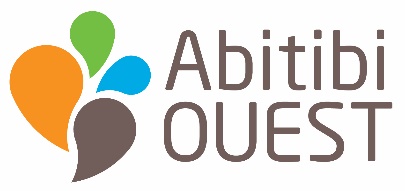 A – IDENTITÉ DU DEMANDEURA – IDENTITÉ DU DEMANDEURA – IDENTITÉ DU DEMANDEURA – IDENTITÉ DU DEMANDEURA – IDENTITÉ DU DEMANDEURRéservé à la MRC d’Abitibi-Ouest – Numéro de dossier : ______________________Réservé à la MRC d’Abitibi-Ouest – Numéro de dossier : ______________________Réservé à la MRC d’Abitibi-Ouest – Numéro de dossier : ______________________Réservé à la MRC d’Abitibi-Ouest – Numéro de dossier : ______________________Réservé à la MRC d’Abitibi-Ouest – Numéro de dossier : ______________________Réservé à la MRC d’Abitibi-Ouest – Numéro de dossier : ______________________Réservé à la MRC d’Abitibi-Ouest – Numéro de dossier : ______________________Réservé à la MRC d’Abitibi-Ouest – Numéro de dossier : ______________________Réservé à la MRC d’Abitibi-Ouest – Numéro de dossier : ______________________Réservé à la MRC d’Abitibi-Ouest – Numéro de dossier : ______________________Réservé à la MRC d’Abitibi-Ouest – Numéro de dossier : ______________________NOM :NOM ET PRÉNOM OU PERSONNE MORALENOM ET PRÉNOM OU PERSONNE MORALENOM ET PRÉNOM OU PERSONNE MORALENOM ET PRÉNOM OU PERSONNE MORALENOM ET PRÉNOM OU PERSONNE MORALENOM ET PRÉNOM OU PERSONNE MORALENOM ET PRÉNOM OU PERSONNE MORALENOM ET PRÉNOM OU PERSONNE MORALENOM ET PRÉNOM OU PERSONNE MORALENOM ET PRÉNOM OU PERSONNE MORALENOM ET PRÉNOM OU PERSONNE MORALENOM ET PRÉNOM OU PERSONNE MORALENOM ET PRÉNOM OU PERSONNE MORALENOM ET PRÉNOM OU PERSONNE MORALENOM ET PRÉNOM OU PERSONNE MORALEÀ remplir s’il s’agit d’une personne morale, d’une association ou d’un groupe de personnes.À remplir s’il s’agit d’une personne morale, d’une association ou d’un groupe de personnes.À remplir s’il s’agit d’une personne morale, d’une association ou d’un groupe de personnes.À remplir s’il s’agit d’une personne morale, d’une association ou d’un groupe de personnes.À remplir s’il s’agit d’une personne morale, d’une association ou d’un groupe de personnes.À remplir s’il s’agit d’une personne morale, d’une association ou d’un groupe de personnes.À remplir s’il s’agit d’une personne morale, d’une association ou d’un groupe de personnes.À remplir s’il s’agit d’une personne morale, d’une association ou d’un groupe de personnes.À remplir s’il s’agit d’une personne morale, d’une association ou d’un groupe de personnes.À remplir s’il s’agit d’une personne morale, d’une association ou d’un groupe de personnes.À remplir s’il s’agit d’une personne morale, d’une association ou d’un groupe de personnes.À remplir s’il s’agit d’une personne morale, d’une association ou d’un groupe de personnes.À remplir s’il s’agit d’une personne morale, d’une association ou d’un groupe de personnes.À remplir s’il s’agit d’une personne morale, d’une association ou d’un groupe de personnes.À remplir s’il s’agit d’une personne morale, d’une association ou d’un groupe de personnes.À remplir s’il s’agit d’une personne morale, d’une association ou d’un groupe de personnes.REPRÉSENTÉ(E) PAR :REPRÉSENTÉ(E) PAR :REPRÉSENTÉ(E) PAR :NOM ET PRÉNOM DU REPRÉSENTANTNOM ET PRÉNOM DU REPRÉSENTANTNOM ET PRÉNOM DU REPRÉSENTANTNOM ET PRÉNOM DU REPRÉSENTANTNOM ET PRÉNOM DU REPRÉSENTANTNOM ET PRÉNOM DU REPRÉSENTANTNOM ET PRÉNOM DU REPRÉSENTANTNOM ET PRÉNOM DU REPRÉSENTANTNOM ET PRÉNOM DU REPRÉSENTANTFONCTIONFONCTIONFONCTIONFONCTIONProcuration ou résolution jointe Procuration ou résolution jointe Procuration ou résolution jointe Procuration ou résolution jointe Procuration ou résolution jointe Procuration ou résolution jointe Procuration ou résolution jointe Procuration ou résolution jointe Procuration ou résolution jointe Procuration ou résolution jointe Procuration ou résolution jointe Procuration ou résolution jointe Téléphone :Téléphone :Téléphone :Téléphone :CONTACT :CONTACT :CONTACT :(demandeur ou représentant)(demandeur ou représentant)(demandeur ou représentant)Courriel :Courriel :Courriel :Courriel :ADRESSE :ADRESSE :ADRESSE :ADRESSE :ADRESSE :NUMÉRONUMÉRONUMÉRORUERUERUERUERUERUERUERUE(demandeur)(demandeur)(demandeur)(demandeur)(demandeur)VILLEVILLEVILLEVILLEVILLEVILLEPROVINCEPROVINCEPROVINCEPROVINCECODE POSTALEXÉCUTANT DES TRAVAUX  À remplir si l’exécutant des travaux est différent du demandeur.EXÉCUTANT DES TRAVAUX  À remplir si l’exécutant des travaux est différent du demandeur.EXÉCUTANT DES TRAVAUX  À remplir si l’exécutant des travaux est différent du demandeur.EXÉCUTANT DES TRAVAUX  À remplir si l’exécutant des travaux est différent du demandeur.EXÉCUTANT DES TRAVAUX  À remplir si l’exécutant des travaux est différent du demandeur.EXÉCUTANT DES TRAVAUX  À remplir si l’exécutant des travaux est différent du demandeur.EXÉCUTANT DES TRAVAUX  À remplir si l’exécutant des travaux est différent du demandeur.EXÉCUTANT DES TRAVAUX  À remplir si l’exécutant des travaux est différent du demandeur.EXÉCUTANT DES TRAVAUX  À remplir si l’exécutant des travaux est différent du demandeur.EXÉCUTANT DES TRAVAUX  À remplir si l’exécutant des travaux est différent du demandeur.EXÉCUTANT DES TRAVAUX  À remplir si l’exécutant des travaux est différent du demandeur.EXÉCUTANT DES TRAVAUX  À remplir si l’exécutant des travaux est différent du demandeur.EXÉCUTANT DES TRAVAUX  À remplir si l’exécutant des travaux est différent du demandeur.EXÉCUTANT DES TRAVAUX  À remplir si l’exécutant des travaux est différent du demandeur.EXÉCUTANT DES TRAVAUX  À remplir si l’exécutant des travaux est différent du demandeur.EXÉCUTANT DES TRAVAUX  À remplir si l’exécutant des travaux est différent du demandeur.NOM :NOM :NOM ET PRÉNOM OU PERSONNE MORALENOM ET PRÉNOM OU PERSONNE MORALENOM ET PRÉNOM OU PERSONNE MORALENOM ET PRÉNOM OU PERSONNE MORALENOM ET PRÉNOM OU PERSONNE MORALENOM ET PRÉNOM OU PERSONNE MORALENOM ET PRÉNOM OU PERSONNE MORALENOM ET PRÉNOM OU PERSONNE MORALENOM ET PRÉNOM OU PERSONNE MORALENOM ET PRÉNOM OU PERSONNE MORALENOM ET PRÉNOM OU PERSONNE MORALENOM ET PRÉNOM OU PERSONNE MORALENOM ET PRÉNOM OU PERSONNE MORALENOM ET PRÉNOM OU PERSONNE MORALEADRESSE :ADRESSE :NUMÉRONUMÉRORUERUERUERUERUERUERUERUERUERUERUERUEVILLEVILLEVILLEVILLEVILLEVILLEVILLEPROVINCEPROVINCEPROVINCEPROVINCEPROVINCECODE POSTALCODE POSTALTéléphone :Téléphone :Téléphone :Téléphone :Courriel :Courriel :Courriel :Courriel :B – NATURE DE LA DEMANDEB – NATURE DE LA DEMANDEB – NATURE DE LA DEMANDEB – NATURE DE LA DEMANDEB – NATURE DE LA DEMANDEB – NATURE DE LA DEMANDEB – NATURE DE LA DEMANDEB – NATURE DE LA DEMANDEB – NATURE DE LA DEMANDETYPE DE PERMIS D’INTERVENTION À MODIFIERTYPE DE PERMIS D’INTERVENTION À MODIFIERTYPE DE PERMIS D’INTERVENTION À MODIFIERTYPE DE PERMIS D’INTERVENTION À MODIFIERTYPE DE PERMIS D’INTERVENTION À MODIFIERTYPE DE PERMIS D’INTERVENTION À MODIFIERTYPE DE PERMIS D’INTERVENTION À MODIFIERTYPE DE PERMIS D’INTERVENTION À MODIFIERTYPE DE PERMIS D’INTERVENTION À MODIFIERNuméro du permis d’intervention à modifier :Nature du permis d’interventionNature du permis d’interventionNature du permis d’interventionNature du permis d’interventionNature du permis d’interventionNature du permis d’interventionNature du permis d’interventionNature du permis d’interventionNature du permis d’interventionRécolte de bois de chauffage à des fins commercialesRécolte de bois de chauffage à des fins commercialesActivités réalisées par un titulaire de droits miniers aux fins d’exercer ses droitsActivités réalisées par un titulaire de droits miniers aux fins d’exercer ses droitsActivités réalisées par un titulaire de droits miniers aux fins d’exercer ses droitsActivités réalisées par un titulaire de droits miniers aux fins d’exercer ses droitsActivités requises pour des travaux d’aménagement faunique, récréatif ou agricoleActivités requises pour des travaux d’aménagement faunique, récréatif ou agricoleJUSTIFICATION DE LA MODIFICATION DEMANDÉEJUSTIFICATION DE LA MODIFICATION DEMANDÉEJUSTIFICATION DE LA MODIFICATION DEMANDÉEJUSTIFICATION DE LA MODIFICATION DEMANDÉEJUSTIFICATION DE LA MODIFICATION DEMANDÉEJUSTIFICATION DE LA MODIFICATION DEMANDÉEJUSTIFICATION DE LA MODIFICATION DEMANDÉEJUSTIFICATION DE LA MODIFICATION DEMANDÉEJUSTIFICATION DE LA MODIFICATION DEMANDÉEAugmentation du volume de bois prévu à récolterAugmentation du volume de bois prévu à récolterAugmentation du volume de bois prévu à récolter(SECTION D)(SECTION D)Relocalisation de l’activité d’aménagement forestier autoriséeRelocalisation de l’activité d’aménagement forestier autoriséeRelocalisation de l’activité d’aménagement forestier autorisée(SECTION E)(SECTION E)Justification :  Justification :  Justification :  Justification :  Justification :  Justification :  Justification :  Justification :  Justification :  C – DESCRIPTION DES MODIFICATIONSC – DESCRIPTION DES MODIFICATIONSC – DESCRIPTION DES MODIFICATIONSC – DESCRIPTION DES MODIFICATIONSC – DESCRIPTION DES MODIFICATIONSC – DESCRIPTION DES MODIFICATIONSC – DESCRIPTION DES MODIFICATIONSC – DESCRIPTION DES MODIFICATIONSC – DESCRIPTION DES MODIFICATIONSC – DESCRIPTION DES MODIFICATIONSC – DESCRIPTION DES MODIFICATIONSC – DESCRIPTION DES MODIFICATIONSC – DESCRIPTION DES MODIFICATIONSC – DESCRIPTION DES MODIFICATIONSC – DESCRIPTION DES MODIFICATIONSC – DESCRIPTION DES MODIFICATIONSC – DESCRIPTION DES MODIFICATIONSC – DESCRIPTION DES MODIFICATIONSC – DESCRIPTION DES MODIFICATIONSC – DESCRIPTION DES MODIFICATIONSC – DESCRIPTION DES MODIFICATIONSC – DESCRIPTION DES MODIFICATIONSC – DESCRIPTION DES MODIFICATIONSC – DESCRIPTION DES MODIFICATIONSC – DESCRIPTION DES MODIFICATIONSC – DESCRIPTION DES MODIFICATIONSC – DESCRIPTION DES MODIFICATIONSC – DESCRIPTION DES MODIFICATIONSC – DESCRIPTION DES MODIFICATIONSC – DESCRIPTION DES MODIFICATIONSC – DESCRIPTION DES MODIFICATIONSC – DESCRIPTION DES MODIFICATIONSC – DESCRIPTION DES MODIFICATIONSC – DESCRIPTION DES MODIFICATIONSC – DESCRIPTION DES MODIFICATIONSC – DESCRIPTION DES MODIFICATIONSC – DESCRIPTION DES MODIFICATIONSC – DESCRIPTION DES MODIFICATIONSDESCRIPTION DES MODIFICATIONS DEMANDÉES  (POUR TOUS LES TYPES DE DEMANDE)DESCRIPTION DES MODIFICATIONS DEMANDÉES  (POUR TOUS LES TYPES DE DEMANDE)DESCRIPTION DES MODIFICATIONS DEMANDÉES  (POUR TOUS LES TYPES DE DEMANDE)DESCRIPTION DES MODIFICATIONS DEMANDÉES  (POUR TOUS LES TYPES DE DEMANDE)DESCRIPTION DES MODIFICATIONS DEMANDÉES  (POUR TOUS LES TYPES DE DEMANDE)DESCRIPTION DES MODIFICATIONS DEMANDÉES  (POUR TOUS LES TYPES DE DEMANDE)DESCRIPTION DES MODIFICATIONS DEMANDÉES  (POUR TOUS LES TYPES DE DEMANDE)DESCRIPTION DES MODIFICATIONS DEMANDÉES  (POUR TOUS LES TYPES DE DEMANDE)DESCRIPTION DES MODIFICATIONS DEMANDÉES  (POUR TOUS LES TYPES DE DEMANDE)DESCRIPTION DES MODIFICATIONS DEMANDÉES  (POUR TOUS LES TYPES DE DEMANDE)DESCRIPTION DES MODIFICATIONS DEMANDÉES  (POUR TOUS LES TYPES DE DEMANDE)DESCRIPTION DES MODIFICATIONS DEMANDÉES  (POUR TOUS LES TYPES DE DEMANDE)DESCRIPTION DES MODIFICATIONS DEMANDÉES  (POUR TOUS LES TYPES DE DEMANDE)DESCRIPTION DES MODIFICATIONS DEMANDÉES  (POUR TOUS LES TYPES DE DEMANDE)DESCRIPTION DES MODIFICATIONS DEMANDÉES  (POUR TOUS LES TYPES DE DEMANDE)DESCRIPTION DES MODIFICATIONS DEMANDÉES  (POUR TOUS LES TYPES DE DEMANDE)DESCRIPTION DES MODIFICATIONS DEMANDÉES  (POUR TOUS LES TYPES DE DEMANDE)DESCRIPTION DES MODIFICATIONS DEMANDÉES  (POUR TOUS LES TYPES DE DEMANDE)DESCRIPTION DES MODIFICATIONS DEMANDÉES  (POUR TOUS LES TYPES DE DEMANDE)DESCRIPTION DES MODIFICATIONS DEMANDÉES  (POUR TOUS LES TYPES DE DEMANDE)DESCRIPTION DES MODIFICATIONS DEMANDÉES  (POUR TOUS LES TYPES DE DEMANDE)DESCRIPTION DES MODIFICATIONS DEMANDÉES  (POUR TOUS LES TYPES DE DEMANDE)DESCRIPTION DES MODIFICATIONS DEMANDÉES  (POUR TOUS LES TYPES DE DEMANDE)DESCRIPTION DES MODIFICATIONS DEMANDÉES  (POUR TOUS LES TYPES DE DEMANDE)DESCRIPTION DES MODIFICATIONS DEMANDÉES  (POUR TOUS LES TYPES DE DEMANDE)DESCRIPTION DES MODIFICATIONS DEMANDÉES  (POUR TOUS LES TYPES DE DEMANDE)DESCRIPTION DES MODIFICATIONS DEMANDÉES  (POUR TOUS LES TYPES DE DEMANDE)DESCRIPTION DES MODIFICATIONS DEMANDÉES  (POUR TOUS LES TYPES DE DEMANDE)DESCRIPTION DES MODIFICATIONS DEMANDÉES  (POUR TOUS LES TYPES DE DEMANDE)DESCRIPTION DES MODIFICATIONS DEMANDÉES  (POUR TOUS LES TYPES DE DEMANDE)DESCRIPTION DES MODIFICATIONS DEMANDÉES  (POUR TOUS LES TYPES DE DEMANDE)DESCRIPTION DES MODIFICATIONS DEMANDÉES  (POUR TOUS LES TYPES DE DEMANDE)DESCRIPTION DES MODIFICATIONS DEMANDÉES  (POUR TOUS LES TYPES DE DEMANDE)DESCRIPTION DES MODIFICATIONS DEMANDÉES  (POUR TOUS LES TYPES DE DEMANDE)DESCRIPTION DES MODIFICATIONS DEMANDÉES  (POUR TOUS LES TYPES DE DEMANDE)DESCRIPTION DES MODIFICATIONS DEMANDÉES  (POUR TOUS LES TYPES DE DEMANDE)DESCRIPTION DES MODIFICATIONS DEMANDÉES  (POUR TOUS LES TYPES DE DEMANDE)DESCRIPTION DES MODIFICATIONS DEMANDÉES  (POUR TOUS LES TYPES DE DEMANDE)DÉCLARATION DES VOLUMES DE BOIS RÉCOLTÉSDÉCLARATION DES VOLUMES DE BOIS RÉCOLTÉSDÉCLARATION DES VOLUMES DE BOIS RÉCOLTÉSDÉCLARATION DES VOLUMES DE BOIS RÉCOLTÉSDÉCLARATION DES VOLUMES DE BOIS RÉCOLTÉSDÉCLARATION DES VOLUMES DE BOIS RÉCOLTÉSDÉCLARATION DES VOLUMES DE BOIS RÉCOLTÉSDÉCLARATION DES VOLUMES DE BOIS RÉCOLTÉSDÉCLARATION DES VOLUMES DE BOIS RÉCOLTÉSDÉCLARATION DES VOLUMES DE BOIS RÉCOLTÉSDÉCLARATION DES VOLUMES DE BOIS RÉCOLTÉSDÉCLARATION DES VOLUMES DE BOIS RÉCOLTÉSDÉCLARATION DES VOLUMES DE BOIS RÉCOLTÉSDÉCLARATION DES VOLUMES DE BOIS RÉCOLTÉSDÉCLARATION DES VOLUMES DE BOIS RÉCOLTÉSDÉCLARATION DES VOLUMES DE BOIS RÉCOLTÉSDÉCLARATION DES VOLUMES DE BOIS RÉCOLTÉSDÉCLARATION DES VOLUMES DE BOIS RÉCOLTÉSDÉCLARATION DES VOLUMES DE BOIS RÉCOLTÉSDÉCLARATION DES VOLUMES DE BOIS RÉCOLTÉSDÉCLARATION DES VOLUMES DE BOIS RÉCOLTÉSDÉCLARATION DES VOLUMES DE BOIS RÉCOLTÉSDÉCLARATION DES VOLUMES DE BOIS RÉCOLTÉSDÉCLARATION DES VOLUMES DE BOIS RÉCOLTÉSDÉCLARATION DES VOLUMES DE BOIS RÉCOLTÉSDÉCLARATION DES VOLUMES DE BOIS RÉCOLTÉSDÉCLARATION DES VOLUMES DE BOIS RÉCOLTÉSDÉCLARATION DES VOLUMES DE BOIS RÉCOLTÉSDÉCLARATION DES VOLUMES DE BOIS RÉCOLTÉSDÉCLARATION DES VOLUMES DE BOIS RÉCOLTÉSDÉCLARATION DES VOLUMES DE BOIS RÉCOLTÉSDÉCLARATION DES VOLUMES DE BOIS RÉCOLTÉSDÉCLARATION DES VOLUMES DE BOIS RÉCOLTÉSDÉCLARATION DES VOLUMES DE BOIS RÉCOLTÉSDÉCLARATION DES VOLUMES DE BOIS RÉCOLTÉSDÉCLARATION DES VOLUMES DE BOIS RÉCOLTÉSDÉCLARATION DES VOLUMES DE BOIS RÉCOLTÉSDÉCLARATION DES VOLUMES DE BOIS RÉCOLTÉSVolume (m3)Volume (m3)Volume (m3)Volume (m3)Essence ou groupe d’essencesEssence ou groupe d’essencesEssence ou groupe d’essencesEssence ou groupe d’essencesEssence ou groupe d’essencesEssence ou groupe d’essencesEssence ou groupe d’essencesEssence ou groupe d’essencesEssence ou groupe d’essencesEssence ou groupe d’essencesEssence ou groupe d’essencesEssence ou groupe d’essencesCodeCodeCodeCodeCodeDHPDHPDHPDHPDHPQualitéQualitéQualitéQualitéQualitéDestinationDestinationDestinationDestinationDestinationD – DEMANDE D’AUGMENTATION DES VOLUMES DE BOIS AUTORISÉS À RÉCOLTERD – DEMANDE D’AUGMENTATION DES VOLUMES DE BOIS AUTORISÉS À RÉCOLTERD – DEMANDE D’AUGMENTATION DES VOLUMES DE BOIS AUTORISÉS À RÉCOLTERD – DEMANDE D’AUGMENTATION DES VOLUMES DE BOIS AUTORISÉS À RÉCOLTERD – DEMANDE D’AUGMENTATION DES VOLUMES DE BOIS AUTORISÉS À RÉCOLTERD – DEMANDE D’AUGMENTATION DES VOLUMES DE BOIS AUTORISÉS À RÉCOLTERD – DEMANDE D’AUGMENTATION DES VOLUMES DE BOIS AUTORISÉS À RÉCOLTERD – DEMANDE D’AUGMENTATION DES VOLUMES DE BOIS AUTORISÉS À RÉCOLTERD – DEMANDE D’AUGMENTATION DES VOLUMES DE BOIS AUTORISÉS À RÉCOLTERD – DEMANDE D’AUGMENTATION DES VOLUMES DE BOIS AUTORISÉS À RÉCOLTERD – DEMANDE D’AUGMENTATION DES VOLUMES DE BOIS AUTORISÉS À RÉCOLTERD – DEMANDE D’AUGMENTATION DES VOLUMES DE BOIS AUTORISÉS À RÉCOLTERD – DEMANDE D’AUGMENTATION DES VOLUMES DE BOIS AUTORISÉS À RÉCOLTERD – DEMANDE D’AUGMENTATION DES VOLUMES DE BOIS AUTORISÉS À RÉCOLTERD – DEMANDE D’AUGMENTATION DES VOLUMES DE BOIS AUTORISÉS À RÉCOLTERD – DEMANDE D’AUGMENTATION DES VOLUMES DE BOIS AUTORISÉS À RÉCOLTERD – DEMANDE D’AUGMENTATION DES VOLUMES DE BOIS AUTORISÉS À RÉCOLTERD – DEMANDE D’AUGMENTATION DES VOLUMES DE BOIS AUTORISÉS À RÉCOLTERD – DEMANDE D’AUGMENTATION DES VOLUMES DE BOIS AUTORISÉS À RÉCOLTERD – DEMANDE D’AUGMENTATION DES VOLUMES DE BOIS AUTORISÉS À RÉCOLTERD – DEMANDE D’AUGMENTATION DES VOLUMES DE BOIS AUTORISÉS À RÉCOLTERD – DEMANDE D’AUGMENTATION DES VOLUMES DE BOIS AUTORISÉS À RÉCOLTERD – DEMANDE D’AUGMENTATION DES VOLUMES DE BOIS AUTORISÉS À RÉCOLTERD – DEMANDE D’AUGMENTATION DES VOLUMES DE BOIS AUTORISÉS À RÉCOLTERD – DEMANDE D’AUGMENTATION DES VOLUMES DE BOIS AUTORISÉS À RÉCOLTERD – DEMANDE D’AUGMENTATION DES VOLUMES DE BOIS AUTORISÉS À RÉCOLTERD – DEMANDE D’AUGMENTATION DES VOLUMES DE BOIS AUTORISÉS À RÉCOLTERD – DEMANDE D’AUGMENTATION DES VOLUMES DE BOIS AUTORISÉS À RÉCOLTERD – DEMANDE D’AUGMENTATION DES VOLUMES DE BOIS AUTORISÉS À RÉCOLTERD – DEMANDE D’AUGMENTATION DES VOLUMES DE BOIS AUTORISÉS À RÉCOLTERD – DEMANDE D’AUGMENTATION DES VOLUMES DE BOIS AUTORISÉS À RÉCOLTERD – DEMANDE D’AUGMENTATION DES VOLUMES DE BOIS AUTORISÉS À RÉCOLTERD – DEMANDE D’AUGMENTATION DES VOLUMES DE BOIS AUTORISÉS À RÉCOLTERD – DEMANDE D’AUGMENTATION DES VOLUMES DE BOIS AUTORISÉS À RÉCOLTERD – DEMANDE D’AUGMENTATION DES VOLUMES DE BOIS AUTORISÉS À RÉCOLTERD – DEMANDE D’AUGMENTATION DES VOLUMES DE BOIS AUTORISÉS À RÉCOLTERD – DEMANDE D’AUGMENTATION DES VOLUMES DE BOIS AUTORISÉS À RÉCOLTERD – DEMANDE D’AUGMENTATION DES VOLUMES DE BOIS AUTORISÉS À RÉCOLTERVOLUMES SUPPLÉMENTAIRES DEMANDÉS À RÉCOLTERVOLUMES SUPPLÉMENTAIRES DEMANDÉS À RÉCOLTERVOLUMES SUPPLÉMENTAIRES DEMANDÉS À RÉCOLTERVOLUMES SUPPLÉMENTAIRES DEMANDÉS À RÉCOLTERVOLUMES SUPPLÉMENTAIRES DEMANDÉS À RÉCOLTERVOLUMES SUPPLÉMENTAIRES DEMANDÉS À RÉCOLTERVOLUMES SUPPLÉMENTAIRES DEMANDÉS À RÉCOLTERVOLUMES SUPPLÉMENTAIRES DEMANDÉS À RÉCOLTERVOLUMES SUPPLÉMENTAIRES DEMANDÉS À RÉCOLTERVOLUMES SUPPLÉMENTAIRES DEMANDÉS À RÉCOLTERVOLUMES SUPPLÉMENTAIRES DEMANDÉS À RÉCOLTERVOLUMES SUPPLÉMENTAIRES DEMANDÉS À RÉCOLTERVOLUMES SUPPLÉMENTAIRES DEMANDÉS À RÉCOLTERVOLUMES SUPPLÉMENTAIRES DEMANDÉS À RÉCOLTERVOLUMES SUPPLÉMENTAIRES DEMANDÉS À RÉCOLTERVOLUMES SUPPLÉMENTAIRES DEMANDÉS À RÉCOLTERVOLUMES SUPPLÉMENTAIRES DEMANDÉS À RÉCOLTERVOLUMES SUPPLÉMENTAIRES DEMANDÉS À RÉCOLTERVOLUMES SUPPLÉMENTAIRES DEMANDÉS À RÉCOLTERVOLUMES SUPPLÉMENTAIRES DEMANDÉS À RÉCOLTERVOLUMES SUPPLÉMENTAIRES DEMANDÉS À RÉCOLTERVOLUMES SUPPLÉMENTAIRES DEMANDÉS À RÉCOLTERVOLUMES SUPPLÉMENTAIRES DEMANDÉS À RÉCOLTERVOLUMES SUPPLÉMENTAIRES DEMANDÉS À RÉCOLTERVOLUMES SUPPLÉMENTAIRES DEMANDÉS À RÉCOLTERVOLUMES SUPPLÉMENTAIRES DEMANDÉS À RÉCOLTERVOLUMES SUPPLÉMENTAIRES DEMANDÉS À RÉCOLTERVOLUMES SUPPLÉMENTAIRES DEMANDÉS À RÉCOLTERVOLUMES SUPPLÉMENTAIRES DEMANDÉS À RÉCOLTERVOLUMES SUPPLÉMENTAIRES DEMANDÉS À RÉCOLTERVOLUMES SUPPLÉMENTAIRES DEMANDÉS À RÉCOLTERVOLUMES SUPPLÉMENTAIRES DEMANDÉS À RÉCOLTERVOLUMES SUPPLÉMENTAIRES DEMANDÉS À RÉCOLTERVOLUMES SUPPLÉMENTAIRES DEMANDÉS À RÉCOLTERVOLUMES SUPPLÉMENTAIRES DEMANDÉS À RÉCOLTERVOLUMES SUPPLÉMENTAIRES DEMANDÉS À RÉCOLTERVOLUMES SUPPLÉMENTAIRES DEMANDÉS À RÉCOLTERVOLUMES SUPPLÉMENTAIRES DEMANDÉS À RÉCOLTERVolume (m3)Volume (m3)Volume (m3)Volume (m3)Essence ou groupe d’essencesEssence ou groupe d’essencesEssence ou groupe d’essencesEssence ou groupe d’essencesEssence ou groupe d’essencesEssence ou groupe d’essencesEssence ou groupe d’essencesEssence ou groupe d’essencesEssence ou groupe d’essencesEssence ou groupe d’essencesEssence ou groupe d’essencesEssence ou groupe d’essencesCodeCodeCodeCodeCodeDHPDHPDHPDHPDHPQualitéQualitéQualitéQualitéQualitéDestinationDestinationDestinationDestinationDestinationOption 1 : Je déclare, par ma signature, que l’évaluation des volumes de bois présenté ci-dessus est conforme.Option 1 : Je déclare, par ma signature, que l’évaluation des volumes de bois présenté ci-dessus est conforme.Option 1 : Je déclare, par ma signature, que l’évaluation des volumes de bois présenté ci-dessus est conforme.Option 1 : Je déclare, par ma signature, que l’évaluation des volumes de bois présenté ci-dessus est conforme.Option 1 : Je déclare, par ma signature, que l’évaluation des volumes de bois présenté ci-dessus est conforme.Option 1 : Je déclare, par ma signature, que l’évaluation des volumes de bois présenté ci-dessus est conforme.Option 1 : Je déclare, par ma signature, que l’évaluation des volumes de bois présenté ci-dessus est conforme.Option 1 : Je déclare, par ma signature, que l’évaluation des volumes de bois présenté ci-dessus est conforme.Option 1 : Je déclare, par ma signature, que l’évaluation des volumes de bois présenté ci-dessus est conforme.Option 1 : Je déclare, par ma signature, que l’évaluation des volumes de bois présenté ci-dessus est conforme.Option 1 : Je déclare, par ma signature, que l’évaluation des volumes de bois présenté ci-dessus est conforme.Option 1 : Je déclare, par ma signature, que l’évaluation des volumes de bois présenté ci-dessus est conforme.Option 1 : Je déclare, par ma signature, que l’évaluation des volumes de bois présenté ci-dessus est conforme.Option 1 : Je déclare, par ma signature, que l’évaluation des volumes de bois présenté ci-dessus est conforme.Option 1 : Je déclare, par ma signature, que l’évaluation des volumes de bois présenté ci-dessus est conforme.Option 1 : Je déclare, par ma signature, que l’évaluation des volumes de bois présenté ci-dessus est conforme.Option 1 : Je déclare, par ma signature, que l’évaluation des volumes de bois présenté ci-dessus est conforme.Option 1 : Je déclare, par ma signature, que l’évaluation des volumes de bois présenté ci-dessus est conforme.Option 1 : Je déclare, par ma signature, que l’évaluation des volumes de bois présenté ci-dessus est conforme.Option 1 : Je déclare, par ma signature, que l’évaluation des volumes de bois présenté ci-dessus est conforme.Option 1 : Je déclare, par ma signature, que l’évaluation des volumes de bois présenté ci-dessus est conforme.Option 1 : Je déclare, par ma signature, que l’évaluation des volumes de bois présenté ci-dessus est conforme.Option 1 : Je déclare, par ma signature, que l’évaluation des volumes de bois présenté ci-dessus est conforme.Option 1 : Je déclare, par ma signature, que l’évaluation des volumes de bois présenté ci-dessus est conforme.Option 1 : Je déclare, par ma signature, que l’évaluation des volumes de bois présenté ci-dessus est conforme.Option 1 : Je déclare, par ma signature, que l’évaluation des volumes de bois présenté ci-dessus est conforme.Option 1 : Je déclare, par ma signature, que l’évaluation des volumes de bois présenté ci-dessus est conforme.Option 1 : Je déclare, par ma signature, que l’évaluation des volumes de bois présenté ci-dessus est conforme.Option 1 : Je déclare, par ma signature, que l’évaluation des volumes de bois présenté ci-dessus est conforme.Option 1 : Je déclare, par ma signature, que l’évaluation des volumes de bois présenté ci-dessus est conforme.Option 1 : Je déclare, par ma signature, que l’évaluation des volumes de bois présenté ci-dessus est conforme.Option 1 : Je déclare, par ma signature, que l’évaluation des volumes de bois présenté ci-dessus est conforme.Option 1 : Je déclare, par ma signature, que l’évaluation des volumes de bois présenté ci-dessus est conforme.Option 1 : Je déclare, par ma signature, que l’évaluation des volumes de bois présenté ci-dessus est conforme.Option 1 : Je déclare, par ma signature, que l’évaluation des volumes de bois présenté ci-dessus est conforme.Option 1 : Je déclare, par ma signature, que l’évaluation des volumes de bois présenté ci-dessus est conforme.NOM EN LETTRE MOULÉESNOM EN LETTRE MOULÉESNOM EN LETTRE MOULÉESNOM EN LETTRE MOULÉESNOM EN LETTRE MOULÉESNOM EN LETTRE MOULÉESNOM EN LETTRE MOULÉESNOM EN LETTRE MOULÉESNOM EN LETTRE MOULÉESNOM EN LETTRE MOULÉESSIGNATURE (ingénieur forestier)SIGNATURE (ingénieur forestier)SIGNATURE (ingénieur forestier)SIGNATURE (ingénieur forestier)SIGNATURE (ingénieur forestier)SIGNATURE (ingénieur forestier)SIGNATURE (ingénieur forestier)SIGNATURE (ingénieur forestier)SIGNATURE (ingénieur forestier)SIGNATURE (ingénieur forestier)SIGNATURE (ingénieur forestier)AnnéeAnnéeAnnéeAnnéeAnnéeMoisMoisMoisMoisJourJourJourOption 2 : Ci-joint, l’évaluation des volumes de bois approuvée par un ingénieur forestier membre de l’Ordre des ingénieurs forestiers du Québec (OIFQ) appuyant l’estimation des volumes de bois à récolter inscrite sur ce formulaire.Option 2 : Ci-joint, l’évaluation des volumes de bois approuvée par un ingénieur forestier membre de l’Ordre des ingénieurs forestiers du Québec (OIFQ) appuyant l’estimation des volumes de bois à récolter inscrite sur ce formulaire.Option 2 : Ci-joint, l’évaluation des volumes de bois approuvée par un ingénieur forestier membre de l’Ordre des ingénieurs forestiers du Québec (OIFQ) appuyant l’estimation des volumes de bois à récolter inscrite sur ce formulaire.Option 2 : Ci-joint, l’évaluation des volumes de bois approuvée par un ingénieur forestier membre de l’Ordre des ingénieurs forestiers du Québec (OIFQ) appuyant l’estimation des volumes de bois à récolter inscrite sur ce formulaire.Option 2 : Ci-joint, l’évaluation des volumes de bois approuvée par un ingénieur forestier membre de l’Ordre des ingénieurs forestiers du Québec (OIFQ) appuyant l’estimation des volumes de bois à récolter inscrite sur ce formulaire.Option 2 : Ci-joint, l’évaluation des volumes de bois approuvée par un ingénieur forestier membre de l’Ordre des ingénieurs forestiers du Québec (OIFQ) appuyant l’estimation des volumes de bois à récolter inscrite sur ce formulaire.Option 2 : Ci-joint, l’évaluation des volumes de bois approuvée par un ingénieur forestier membre de l’Ordre des ingénieurs forestiers du Québec (OIFQ) appuyant l’estimation des volumes de bois à récolter inscrite sur ce formulaire.Option 2 : Ci-joint, l’évaluation des volumes de bois approuvée par un ingénieur forestier membre de l’Ordre des ingénieurs forestiers du Québec (OIFQ) appuyant l’estimation des volumes de bois à récolter inscrite sur ce formulaire.Option 2 : Ci-joint, l’évaluation des volumes de bois approuvée par un ingénieur forestier membre de l’Ordre des ingénieurs forestiers du Québec (OIFQ) appuyant l’estimation des volumes de bois à récolter inscrite sur ce formulaire.Option 2 : Ci-joint, l’évaluation des volumes de bois approuvée par un ingénieur forestier membre de l’Ordre des ingénieurs forestiers du Québec (OIFQ) appuyant l’estimation des volumes de bois à récolter inscrite sur ce formulaire.Option 2 : Ci-joint, l’évaluation des volumes de bois approuvée par un ingénieur forestier membre de l’Ordre des ingénieurs forestiers du Québec (OIFQ) appuyant l’estimation des volumes de bois à récolter inscrite sur ce formulaire.Option 2 : Ci-joint, l’évaluation des volumes de bois approuvée par un ingénieur forestier membre de l’Ordre des ingénieurs forestiers du Québec (OIFQ) appuyant l’estimation des volumes de bois à récolter inscrite sur ce formulaire.Option 2 : Ci-joint, l’évaluation des volumes de bois approuvée par un ingénieur forestier membre de l’Ordre des ingénieurs forestiers du Québec (OIFQ) appuyant l’estimation des volumes de bois à récolter inscrite sur ce formulaire.Option 2 : Ci-joint, l’évaluation des volumes de bois approuvée par un ingénieur forestier membre de l’Ordre des ingénieurs forestiers du Québec (OIFQ) appuyant l’estimation des volumes de bois à récolter inscrite sur ce formulaire.Option 2 : Ci-joint, l’évaluation des volumes de bois approuvée par un ingénieur forestier membre de l’Ordre des ingénieurs forestiers du Québec (OIFQ) appuyant l’estimation des volumes de bois à récolter inscrite sur ce formulaire.Option 2 : Ci-joint, l’évaluation des volumes de bois approuvée par un ingénieur forestier membre de l’Ordre des ingénieurs forestiers du Québec (OIFQ) appuyant l’estimation des volumes de bois à récolter inscrite sur ce formulaire.Option 2 : Ci-joint, l’évaluation des volumes de bois approuvée par un ingénieur forestier membre de l’Ordre des ingénieurs forestiers du Québec (OIFQ) appuyant l’estimation des volumes de bois à récolter inscrite sur ce formulaire.Option 2 : Ci-joint, l’évaluation des volumes de bois approuvée par un ingénieur forestier membre de l’Ordre des ingénieurs forestiers du Québec (OIFQ) appuyant l’estimation des volumes de bois à récolter inscrite sur ce formulaire.Option 2 : Ci-joint, l’évaluation des volumes de bois approuvée par un ingénieur forestier membre de l’Ordre des ingénieurs forestiers du Québec (OIFQ) appuyant l’estimation des volumes de bois à récolter inscrite sur ce formulaire.Option 2 : Ci-joint, l’évaluation des volumes de bois approuvée par un ingénieur forestier membre de l’Ordre des ingénieurs forestiers du Québec (OIFQ) appuyant l’estimation des volumes de bois à récolter inscrite sur ce formulaire.Option 2 : Ci-joint, l’évaluation des volumes de bois approuvée par un ingénieur forestier membre de l’Ordre des ingénieurs forestiers du Québec (OIFQ) appuyant l’estimation des volumes de bois à récolter inscrite sur ce formulaire.Option 2 : Ci-joint, l’évaluation des volumes de bois approuvée par un ingénieur forestier membre de l’Ordre des ingénieurs forestiers du Québec (OIFQ) appuyant l’estimation des volumes de bois à récolter inscrite sur ce formulaire.Option 2 : Ci-joint, l’évaluation des volumes de bois approuvée par un ingénieur forestier membre de l’Ordre des ingénieurs forestiers du Québec (OIFQ) appuyant l’estimation des volumes de bois à récolter inscrite sur ce formulaire.Option 2 : Ci-joint, l’évaluation des volumes de bois approuvée par un ingénieur forestier membre de l’Ordre des ingénieurs forestiers du Québec (OIFQ) appuyant l’estimation des volumes de bois à récolter inscrite sur ce formulaire.Option 2 : Ci-joint, l’évaluation des volumes de bois approuvée par un ingénieur forestier membre de l’Ordre des ingénieurs forestiers du Québec (OIFQ) appuyant l’estimation des volumes de bois à récolter inscrite sur ce formulaire.Option 2 : Ci-joint, l’évaluation des volumes de bois approuvée par un ingénieur forestier membre de l’Ordre des ingénieurs forestiers du Québec (OIFQ) appuyant l’estimation des volumes de bois à récolter inscrite sur ce formulaire.Option 2 : Ci-joint, l’évaluation des volumes de bois approuvée par un ingénieur forestier membre de l’Ordre des ingénieurs forestiers du Québec (OIFQ) appuyant l’estimation des volumes de bois à récolter inscrite sur ce formulaire.Option 2 : Ci-joint, l’évaluation des volumes de bois approuvée par un ingénieur forestier membre de l’Ordre des ingénieurs forestiers du Québec (OIFQ) appuyant l’estimation des volumes de bois à récolter inscrite sur ce formulaire.Option 2 : Ci-joint, l’évaluation des volumes de bois approuvée par un ingénieur forestier membre de l’Ordre des ingénieurs forestiers du Québec (OIFQ) appuyant l’estimation des volumes de bois à récolter inscrite sur ce formulaire.Option 2 : Ci-joint, l’évaluation des volumes de bois approuvée par un ingénieur forestier membre de l’Ordre des ingénieurs forestiers du Québec (OIFQ) appuyant l’estimation des volumes de bois à récolter inscrite sur ce formulaire.Option 2 : Ci-joint, l’évaluation des volumes de bois approuvée par un ingénieur forestier membre de l’Ordre des ingénieurs forestiers du Québec (OIFQ) appuyant l’estimation des volumes de bois à récolter inscrite sur ce formulaire.Option 2 : Ci-joint, l’évaluation des volumes de bois approuvée par un ingénieur forestier membre de l’Ordre des ingénieurs forestiers du Québec (OIFQ) appuyant l’estimation des volumes de bois à récolter inscrite sur ce formulaire.Option 2 : Ci-joint, l’évaluation des volumes de bois approuvée par un ingénieur forestier membre de l’Ordre des ingénieurs forestiers du Québec (OIFQ) appuyant l’estimation des volumes de bois à récolter inscrite sur ce formulaire.Option 2 : Ci-joint, l’évaluation des volumes de bois approuvée par un ingénieur forestier membre de l’Ordre des ingénieurs forestiers du Québec (OIFQ) appuyant l’estimation des volumes de bois à récolter inscrite sur ce formulaire.Option 2 : Ci-joint, l’évaluation des volumes de bois approuvée par un ingénieur forestier membre de l’Ordre des ingénieurs forestiers du Québec (OIFQ) appuyant l’estimation des volumes de bois à récolter inscrite sur ce formulaire.Option 2 : Ci-joint, l’évaluation des volumes de bois approuvée par un ingénieur forestier membre de l’Ordre des ingénieurs forestiers du Québec (OIFQ) appuyant l’estimation des volumes de bois à récolter inscrite sur ce formulaire.PÉRIODE PRÉVUE POUR LA RÉALISATION DES TRAVAUXPÉRIODE PRÉVUE POUR LA RÉALISATION DES TRAVAUXPÉRIODE PRÉVUE POUR LA RÉALISATION DES TRAVAUXPÉRIODE PRÉVUE POUR LA RÉALISATION DES TRAVAUXPÉRIODE PRÉVUE POUR LA RÉALISATION DES TRAVAUXPÉRIODE PRÉVUE POUR LA RÉALISATION DES TRAVAUXPÉRIODE PRÉVUE POUR LA RÉALISATION DES TRAVAUXPÉRIODE PRÉVUE POUR LA RÉALISATION DES TRAVAUXPÉRIODE PRÉVUE POUR LA RÉALISATION DES TRAVAUXPÉRIODE PRÉVUE POUR LA RÉALISATION DES TRAVAUXPÉRIODE PRÉVUE POUR LA RÉALISATION DES TRAVAUXPÉRIODE PRÉVUE POUR LA RÉALISATION DES TRAVAUXPÉRIODE PRÉVUE POUR LA RÉALISATION DES TRAVAUXPÉRIODE PRÉVUE POUR LA RÉALISATION DES TRAVAUXPÉRIODE PRÉVUE POUR LA RÉALISATION DES TRAVAUXPÉRIODE PRÉVUE POUR LA RÉALISATION DES TRAVAUXPÉRIODE PRÉVUE POUR LA RÉALISATION DES TRAVAUXPÉRIODE PRÉVUE POUR LA RÉALISATION DES TRAVAUXPÉRIODE PRÉVUE POUR LA RÉALISATION DES TRAVAUXPÉRIODE PRÉVUE POUR LA RÉALISATION DES TRAVAUXPÉRIODE PRÉVUE POUR LA RÉALISATION DES TRAVAUXPÉRIODE PRÉVUE POUR LA RÉALISATION DES TRAVAUXPÉRIODE PRÉVUE POUR LA RÉALISATION DES TRAVAUXPÉRIODE PRÉVUE POUR LA RÉALISATION DES TRAVAUXPÉRIODE PRÉVUE POUR LA RÉALISATION DES TRAVAUXPÉRIODE PRÉVUE POUR LA RÉALISATION DES TRAVAUXPÉRIODE PRÉVUE POUR LA RÉALISATION DES TRAVAUXPÉRIODE PRÉVUE POUR LA RÉALISATION DES TRAVAUXPÉRIODE PRÉVUE POUR LA RÉALISATION DES TRAVAUXPÉRIODE PRÉVUE POUR LA RÉALISATION DES TRAVAUXPÉRIODE PRÉVUE POUR LA RÉALISATION DES TRAVAUXPÉRIODE PRÉVUE POUR LA RÉALISATION DES TRAVAUXPÉRIODE PRÉVUE POUR LA RÉALISATION DES TRAVAUXPÉRIODE PRÉVUE POUR LA RÉALISATION DES TRAVAUXPÉRIODE PRÉVUE POUR LA RÉALISATION DES TRAVAUXPÉRIODE PRÉVUE POUR LA RÉALISATION DES TRAVAUXPÉRIODE PRÉVUE POUR LA RÉALISATION DES TRAVAUXPÉRIODE PRÉVUE POUR LA RÉALISATION DES TRAVAUXRéalisation des activités d’aménagement forestierRéalisation des activités d’aménagement forestierRéalisation des activités d’aménagement forestierRéalisation des activités d’aménagement forestierRéalisation des activités d’aménagement forestierRéalisation des activités d’aménagement forestierRéalisation des activités d’aménagement forestierRéalisation des activités d’aménagement forestierRéalisation des activités d’aménagement forestierRéalisation des activités d’aménagement forestierRéalisation des activités d’aménagement forestierRéalisation des activités d’aménagement forestierRéalisation des activités d’aménagement forestierRéalisation des activités d’aménagement forestierRéalisation des activités d’aménagement forestierRéalisation des activités d’aménagement forestierRéalisation des activités d’aménagement forestierRéalisation des activités d’aménagement forestierRéalisation des activités d’aménagement forestierRéalisation des activités d’aménagement forestierRéalisation des activités d’aménagement forestierRéalisation des activités d’aménagement forestierRéalisation des activités d’aménagement forestierRéalisation des activités d’aménagement forestierRéalisation des activités d’aménagement forestierRéalisation des activités d’aménagement forestierRéalisation des activités d’aménagement forestierRéalisation des activités d’aménagement forestierRéalisation des activités d’aménagement forestierRéalisation des activités d’aménagement forestierRéalisation des activités d’aménagement forestierRéalisation des activités d’aménagement forestierRéalisation des activités d’aménagement forestierRéalisation des activités d’aménagement forestierRéalisation des activités d’aménagement forestierRéalisation des activités d’aménagement forestierRéalisation des activités d’aménagement forestierRéalisation des activités d’aménagement forestierDébutDébutDébutDébutFinFinFinFin*AnnéeAnnéeAnnéeAnnéeAnnéeMoisMoisMoisMoisMoisMoisJourJourJourAnnéeAnnéeAnnéeAnnéeAnnéeMoisMoisMoisMoisJourJourJour* La date de fin ne doit pas excéder le 31 mars* La date de fin ne doit pas excéder le 31 mars* La date de fin ne doit pas excéder le 31 mars* La date de fin ne doit pas excéder le 31 mars* La date de fin ne doit pas excéder le 31 mars* La date de fin ne doit pas excéder le 31 mars* La date de fin ne doit pas excéder le 31 mars* La date de fin ne doit pas excéder le 31 mars* La date de fin ne doit pas excéder le 31 mars* La date de fin ne doit pas excéder le 31 mars* La date de fin ne doit pas excéder le 31 mars* La date de fin ne doit pas excéder le 31 mars* La date de fin ne doit pas excéder le 31 mars* La date de fin ne doit pas excéder le 31 mars* La date de fin ne doit pas excéder le 31 mars* La date de fin ne doit pas excéder le 31 mars* La date de fin ne doit pas excéder le 31 mars* La date de fin ne doit pas excéder le 31 mars* La date de fin ne doit pas excéder le 31 mars* La date de fin ne doit pas excéder le 31 mars* La date de fin ne doit pas excéder le 31 mars* La date de fin ne doit pas excéder le 31 mars* La date de fin ne doit pas excéder le 31 mars* La date de fin ne doit pas excéder le 31 mars* La date de fin ne doit pas excéder le 31 mars* La date de fin ne doit pas excéder le 31 mars* La date de fin ne doit pas excéder le 31 mars* La date de fin ne doit pas excéder le 31 mars* La date de fin ne doit pas excéder le 31 mars* La date de fin ne doit pas excéder le 31 mars* La date de fin ne doit pas excéder le 31 mars* La date de fin ne doit pas excéder le 31 mars* La date de fin ne doit pas excéder le 31 mars* La date de fin ne doit pas excéder le 31 mars* La date de fin ne doit pas excéder le 31 mars* La date de fin ne doit pas excéder le 31 mars* La date de fin ne doit pas excéder le 31 mars* La date de fin ne doit pas excéder le 31 marsAnnexer tous les AUTRES renseignements pertinents pour appuyer la demande.Annexer tous les AUTRES renseignements pertinents pour appuyer la demande.Annexer tous les AUTRES renseignements pertinents pour appuyer la demande.Annexer tous les AUTRES renseignements pertinents pour appuyer la demande.Annexer tous les AUTRES renseignements pertinents pour appuyer la demande.Annexer tous les AUTRES renseignements pertinents pour appuyer la demande.Annexer tous les AUTRES renseignements pertinents pour appuyer la demande.Annexer tous les AUTRES renseignements pertinents pour appuyer la demande.Annexer tous les AUTRES renseignements pertinents pour appuyer la demande.Annexer tous les AUTRES renseignements pertinents pour appuyer la demande.Annexer tous les AUTRES renseignements pertinents pour appuyer la demande.Annexer tous les AUTRES renseignements pertinents pour appuyer la demande.Annexer tous les AUTRES renseignements pertinents pour appuyer la demande.Annexer tous les AUTRES renseignements pertinents pour appuyer la demande.Annexer tous les AUTRES renseignements pertinents pour appuyer la demande.Annexer tous les AUTRES renseignements pertinents pour appuyer la demande.Annexer tous les AUTRES renseignements pertinents pour appuyer la demande.Annexer tous les AUTRES renseignements pertinents pour appuyer la demande.Annexer tous les AUTRES renseignements pertinents pour appuyer la demande.Annexer tous les AUTRES renseignements pertinents pour appuyer la demande.Annexer tous les AUTRES renseignements pertinents pour appuyer la demande.Annexer tous les AUTRES renseignements pertinents pour appuyer la demande.Annexer tous les AUTRES renseignements pertinents pour appuyer la demande.Annexer tous les AUTRES renseignements pertinents pour appuyer la demande.Annexer tous les AUTRES renseignements pertinents pour appuyer la demande.Annexer tous les AUTRES renseignements pertinents pour appuyer la demande.Annexer tous les AUTRES renseignements pertinents pour appuyer la demande.Annexer tous les AUTRES renseignements pertinents pour appuyer la demande.Annexer tous les AUTRES renseignements pertinents pour appuyer la demande.Annexer tous les AUTRES renseignements pertinents pour appuyer la demande.Annexer tous les AUTRES renseignements pertinents pour appuyer la demande.Annexer tous les AUTRES renseignements pertinents pour appuyer la demande.Annexer tous les AUTRES renseignements pertinents pour appuyer la demande.Annexer tous les AUTRES renseignements pertinents pour appuyer la demande.Annexer tous les AUTRES renseignements pertinents pour appuyer la demande.Annexer tous les AUTRES renseignements pertinents pour appuyer la demande.Annexer tous les AUTRES renseignements pertinents pour appuyer la demande.Annexer tous les AUTRES renseignements pertinents pour appuyer la demande.E – DEMANDE DE MODIFICATION DE LA LOCALISATION DES TRAVAUXE – DEMANDE DE MODIFICATION DE LA LOCALISATION DES TRAVAUXE – DEMANDE DE MODIFICATION DE LA LOCALISATION DES TRAVAUXE – DEMANDE DE MODIFICATION DE LA LOCALISATION DES TRAVAUXE – DEMANDE DE MODIFICATION DE LA LOCALISATION DES TRAVAUXE – DEMANDE DE MODIFICATION DE LA LOCALISATION DES TRAVAUXE – DEMANDE DE MODIFICATION DE LA LOCALISATION DES TRAVAUXE – DEMANDE DE MODIFICATION DE LA LOCALISATION DES TRAVAUXE – DEMANDE DE MODIFICATION DE LA LOCALISATION DES TRAVAUXE – DEMANDE DE MODIFICATION DE LA LOCALISATION DES TRAVAUXE – DEMANDE DE MODIFICATION DE LA LOCALISATION DES TRAVAUXE – DEMANDE DE MODIFICATION DE LA LOCALISATION DES TRAVAUXE – DEMANDE DE MODIFICATION DE LA LOCALISATION DES TRAVAUXE – DEMANDE DE MODIFICATION DE LA LOCALISATION DES TRAVAUXE – DEMANDE DE MODIFICATION DE LA LOCALISATION DES TRAVAUXE – DEMANDE DE MODIFICATION DE LA LOCALISATION DES TRAVAUXE – DEMANDE DE MODIFICATION DE LA LOCALISATION DES TRAVAUXE – DEMANDE DE MODIFICATION DE LA LOCALISATION DES TRAVAUXE – DEMANDE DE MODIFICATION DE LA LOCALISATION DES TRAVAUXE – DEMANDE DE MODIFICATION DE LA LOCALISATION DES TRAVAUXE – DEMANDE DE MODIFICATION DE LA LOCALISATION DES TRAVAUXE – DEMANDE DE MODIFICATION DE LA LOCALISATION DES TRAVAUXE – DEMANDE DE MODIFICATION DE LA LOCALISATION DES TRAVAUXE – DEMANDE DE MODIFICATION DE LA LOCALISATION DES TRAVAUXE – DEMANDE DE MODIFICATION DE LA LOCALISATION DES TRAVAUXE – DEMANDE DE MODIFICATION DE LA LOCALISATION DES TRAVAUXE – DEMANDE DE MODIFICATION DE LA LOCALISATION DES TRAVAUXE – DEMANDE DE MODIFICATION DE LA LOCALISATION DES TRAVAUXE – DEMANDE DE MODIFICATION DE LA LOCALISATION DES TRAVAUXE – DEMANDE DE MODIFICATION DE LA LOCALISATION DES TRAVAUXE – DEMANDE DE MODIFICATION DE LA LOCALISATION DES TRAVAUXE – DEMANDE DE MODIFICATION DE LA LOCALISATION DES TRAVAUXE – DEMANDE DE MODIFICATION DE LA LOCALISATION DES TRAVAUXE – DEMANDE DE MODIFICATION DE LA LOCALISATION DES TRAVAUXE – DEMANDE DE MODIFICATION DE LA LOCALISATION DES TRAVAUXE – DEMANDE DE MODIFICATION DE LA LOCALISATION DES TRAVAUXE – DEMANDE DE MODIFICATION DE LA LOCALISATION DES TRAVAUXE – DEMANDE DE MODIFICATION DE LA LOCALISATION DES TRAVAUXNOUVELLE LOCALISATION DES TRAVAUX (Joignez une carte ou un fichier numérique ou remplissez la section suivante.)NOUVELLE LOCALISATION DES TRAVAUX (Joignez une carte ou un fichier numérique ou remplissez la section suivante.)NOUVELLE LOCALISATION DES TRAVAUX (Joignez une carte ou un fichier numérique ou remplissez la section suivante.)NOUVELLE LOCALISATION DES TRAVAUX (Joignez une carte ou un fichier numérique ou remplissez la section suivante.)NOUVELLE LOCALISATION DES TRAVAUX (Joignez une carte ou un fichier numérique ou remplissez la section suivante.)NOUVELLE LOCALISATION DES TRAVAUX (Joignez une carte ou un fichier numérique ou remplissez la section suivante.)NOUVELLE LOCALISATION DES TRAVAUX (Joignez une carte ou un fichier numérique ou remplissez la section suivante.)NOUVELLE LOCALISATION DES TRAVAUX (Joignez une carte ou un fichier numérique ou remplissez la section suivante.)NOUVELLE LOCALISATION DES TRAVAUX (Joignez une carte ou un fichier numérique ou remplissez la section suivante.)NOUVELLE LOCALISATION DES TRAVAUX (Joignez une carte ou un fichier numérique ou remplissez la section suivante.)NOUVELLE LOCALISATION DES TRAVAUX (Joignez une carte ou un fichier numérique ou remplissez la section suivante.)NOUVELLE LOCALISATION DES TRAVAUX (Joignez une carte ou un fichier numérique ou remplissez la section suivante.)NOUVELLE LOCALISATION DES TRAVAUX (Joignez une carte ou un fichier numérique ou remplissez la section suivante.)NOUVELLE LOCALISATION DES TRAVAUX (Joignez une carte ou un fichier numérique ou remplissez la section suivante.)NOUVELLE LOCALISATION DES TRAVAUX (Joignez une carte ou un fichier numérique ou remplissez la section suivante.)NOUVELLE LOCALISATION DES TRAVAUX (Joignez une carte ou un fichier numérique ou remplissez la section suivante.)NOUVELLE LOCALISATION DES TRAVAUX (Joignez une carte ou un fichier numérique ou remplissez la section suivante.)NOUVELLE LOCALISATION DES TRAVAUX (Joignez une carte ou un fichier numérique ou remplissez la section suivante.)NOUVELLE LOCALISATION DES TRAVAUX (Joignez une carte ou un fichier numérique ou remplissez la section suivante.)NOUVELLE LOCALISATION DES TRAVAUX (Joignez une carte ou un fichier numérique ou remplissez la section suivante.)NOUVELLE LOCALISATION DES TRAVAUX (Joignez une carte ou un fichier numérique ou remplissez la section suivante.)NOUVELLE LOCALISATION DES TRAVAUX (Joignez une carte ou un fichier numérique ou remplissez la section suivante.)NOUVELLE LOCALISATION DES TRAVAUX (Joignez une carte ou un fichier numérique ou remplissez la section suivante.)NOUVELLE LOCALISATION DES TRAVAUX (Joignez une carte ou un fichier numérique ou remplissez la section suivante.)NOUVELLE LOCALISATION DES TRAVAUX (Joignez une carte ou un fichier numérique ou remplissez la section suivante.)NOUVELLE LOCALISATION DES TRAVAUX (Joignez une carte ou un fichier numérique ou remplissez la section suivante.)NOUVELLE LOCALISATION DES TRAVAUX (Joignez une carte ou un fichier numérique ou remplissez la section suivante.)NOUVELLE LOCALISATION DES TRAVAUX (Joignez une carte ou un fichier numérique ou remplissez la section suivante.)NOUVELLE LOCALISATION DES TRAVAUX (Joignez une carte ou un fichier numérique ou remplissez la section suivante.)NOUVELLE LOCALISATION DES TRAVAUX (Joignez une carte ou un fichier numérique ou remplissez la section suivante.)NOUVELLE LOCALISATION DES TRAVAUX (Joignez une carte ou un fichier numérique ou remplissez la section suivante.)NOUVELLE LOCALISATION DES TRAVAUX (Joignez une carte ou un fichier numérique ou remplissez la section suivante.)NOUVELLE LOCALISATION DES TRAVAUX (Joignez une carte ou un fichier numérique ou remplissez la section suivante.)NOUVELLE LOCALISATION DES TRAVAUX (Joignez une carte ou un fichier numérique ou remplissez la section suivante.)NOUVELLE LOCALISATION DES TRAVAUX (Joignez une carte ou un fichier numérique ou remplissez la section suivante.)NOUVELLE LOCALISATION DES TRAVAUX (Joignez une carte ou un fichier numérique ou remplissez la section suivante.)NOUVELLE LOCALISATION DES TRAVAUX (Joignez une carte ou un fichier numérique ou remplissez la section suivante.)NOUVELLE LOCALISATION DES TRAVAUX (Joignez une carte ou un fichier numérique ou remplissez la section suivante.)Seulement les fichiers en format shapefile, KML ou KMZ sont acceptés comme couche numérique.Seulement les fichiers en format shapefile, KML ou KMZ sont acceptés comme couche numérique.Seulement les fichiers en format shapefile, KML ou KMZ sont acceptés comme couche numérique.Seulement les fichiers en format shapefile, KML ou KMZ sont acceptés comme couche numérique.Seulement les fichiers en format shapefile, KML ou KMZ sont acceptés comme couche numérique.Seulement les fichiers en format shapefile, KML ou KMZ sont acceptés comme couche numérique.Seulement les fichiers en format shapefile, KML ou KMZ sont acceptés comme couche numérique.Seulement les fichiers en format shapefile, KML ou KMZ sont acceptés comme couche numérique.Seulement les fichiers en format shapefile, KML ou KMZ sont acceptés comme couche numérique.Seulement les fichiers en format shapefile, KML ou KMZ sont acceptés comme couche numérique.Seulement les fichiers en format shapefile, KML ou KMZ sont acceptés comme couche numérique.Seulement les fichiers en format shapefile, KML ou KMZ sont acceptés comme couche numérique.Seulement les fichiers en format shapefile, KML ou KMZ sont acceptés comme couche numérique.Seulement les fichiers en format shapefile, KML ou KMZ sont acceptés comme couche numérique.Seulement les fichiers en format shapefile, KML ou KMZ sont acceptés comme couche numérique.Seulement les fichiers en format shapefile, KML ou KMZ sont acceptés comme couche numérique.Seulement les fichiers en format shapefile, KML ou KMZ sont acceptés comme couche numérique.Seulement les fichiers en format shapefile, KML ou KMZ sont acceptés comme couche numérique.Seulement les fichiers en format shapefile, KML ou KMZ sont acceptés comme couche numérique.Seulement les fichiers en format shapefile, KML ou KMZ sont acceptés comme couche numérique.Seulement les fichiers en format shapefile, KML ou KMZ sont acceptés comme couche numérique.Seulement les fichiers en format shapefile, KML ou KMZ sont acceptés comme couche numérique.Seulement les fichiers en format shapefile, KML ou KMZ sont acceptés comme couche numérique.Seulement les fichiers en format shapefile, KML ou KMZ sont acceptés comme couche numérique.Seulement les fichiers en format shapefile, KML ou KMZ sont acceptés comme couche numérique.Seulement les fichiers en format shapefile, KML ou KMZ sont acceptés comme couche numérique.Seulement les fichiers en format shapefile, KML ou KMZ sont acceptés comme couche numérique.Seulement les fichiers en format shapefile, KML ou KMZ sont acceptés comme couche numérique.Seulement les fichiers en format shapefile, KML ou KMZ sont acceptés comme couche numérique.Seulement les fichiers en format shapefile, KML ou KMZ sont acceptés comme couche numérique.Seulement les fichiers en format shapefile, KML ou KMZ sont acceptés comme couche numérique.Seulement les fichiers en format shapefile, KML ou KMZ sont acceptés comme couche numérique.Seulement les fichiers en format shapefile, KML ou KMZ sont acceptés comme couche numérique.Seulement les fichiers en format shapefile, KML ou KMZ sont acceptés comme couche numérique.Seulement les fichiers en format shapefile, KML ou KMZ sont acceptés comme couche numérique.Seulement les fichiers en format shapefile, KML ou KMZ sont acceptés comme couche numérique.Seulement les fichiers en format shapefile, KML ou KMZ sont acceptés comme couche numérique.Seulement les fichiers en format shapefile, KML ou KMZ sont acceptés comme couche numérique.Municipalités :Municipalités :Municipalités :Municipalités :No de bail :No de bail :No de bail :No de bail :No de bail :No de bail :No de bail :Copie du bail Copie du bail Copie du bail Copie du bail Copie du bail Coordonnées :Coordonnées :Coordonnées :Coordonnées :GPSGPSAutresAutresLatitude ou Nord :Latitude ou Nord :Latitude ou Nord :Latitude ou Nord :Latitude ou Nord :Latitude ou Nord :Latitude ou Nord :Longitude ou Est :Longitude ou Est :Longitude ou Est :Longitude ou Est :Longitude ou Est :Projection :Projection :Projection :Projection :TMTTMTUTMUTMFeuillet cartographique :Feuillet cartographique :Feuillet cartographique :Feuillet cartographique :Feuillet cartographique :Feuillet cartographique :Feuillet cartographique :Zone ou fuseau :Zone ou fuseau :Zone ou fuseau :Zone ou fuseau :Zone ou fuseau :Système de référence géodésique :Système de référence géodésique :Système de référence géodésique :Système de référence géodésique :Système de référence géodésique :Système de référence géodésique :Système de référence géodésique :Système de référence géodésique :Système de référence géodésique :NAD83NAD83Canton :Canton :Canton :Canton :Autre :Autre :Autre :Autre :Autre :SUPERFICIE COUVERTE PAR L’ACTIVITÉ D’AMÉNAGEMENT FORESTIER FAISANT L’OBJET DE LA MODIFICATION :SUPERFICIE COUVERTE PAR L’ACTIVITÉ D’AMÉNAGEMENT FORESTIER FAISANT L’OBJET DE LA MODIFICATION :SUPERFICIE COUVERTE PAR L’ACTIVITÉ D’AMÉNAGEMENT FORESTIER FAISANT L’OBJET DE LA MODIFICATION :SUPERFICIE COUVERTE PAR L’ACTIVITÉ D’AMÉNAGEMENT FORESTIER FAISANT L’OBJET DE LA MODIFICATION :SUPERFICIE COUVERTE PAR L’ACTIVITÉ D’AMÉNAGEMENT FORESTIER FAISANT L’OBJET DE LA MODIFICATION :SUPERFICIE COUVERTE PAR L’ACTIVITÉ D’AMÉNAGEMENT FORESTIER FAISANT L’OBJET DE LA MODIFICATION :SUPERFICIE COUVERTE PAR L’ACTIVITÉ D’AMÉNAGEMENT FORESTIER FAISANT L’OBJET DE LA MODIFICATION :SUPERFICIE COUVERTE PAR L’ACTIVITÉ D’AMÉNAGEMENT FORESTIER FAISANT L’OBJET DE LA MODIFICATION :SUPERFICIE COUVERTE PAR L’ACTIVITÉ D’AMÉNAGEMENT FORESTIER FAISANT L’OBJET DE LA MODIFICATION :SUPERFICIE COUVERTE PAR L’ACTIVITÉ D’AMÉNAGEMENT FORESTIER FAISANT L’OBJET DE LA MODIFICATION :SUPERFICIE COUVERTE PAR L’ACTIVITÉ D’AMÉNAGEMENT FORESTIER FAISANT L’OBJET DE LA MODIFICATION :SUPERFICIE COUVERTE PAR L’ACTIVITÉ D’AMÉNAGEMENT FORESTIER FAISANT L’OBJET DE LA MODIFICATION :SUPERFICIE COUVERTE PAR L’ACTIVITÉ D’AMÉNAGEMENT FORESTIER FAISANT L’OBJET DE LA MODIFICATION :SUPERFICIE COUVERTE PAR L’ACTIVITÉ D’AMÉNAGEMENT FORESTIER FAISANT L’OBJET DE LA MODIFICATION :SUPERFICIE COUVERTE PAR L’ACTIVITÉ D’AMÉNAGEMENT FORESTIER FAISANT L’OBJET DE LA MODIFICATION :SUPERFICIE COUVERTE PAR L’ACTIVITÉ D’AMÉNAGEMENT FORESTIER FAISANT L’OBJET DE LA MODIFICATION :SUPERFICIE COUVERTE PAR L’ACTIVITÉ D’AMÉNAGEMENT FORESTIER FAISANT L’OBJET DE LA MODIFICATION :SUPERFICIE COUVERTE PAR L’ACTIVITÉ D’AMÉNAGEMENT FORESTIER FAISANT L’OBJET DE LA MODIFICATION :SUPERFICIE COUVERTE PAR L’ACTIVITÉ D’AMÉNAGEMENT FORESTIER FAISANT L’OBJET DE LA MODIFICATION :SUPERFICIE COUVERTE PAR L’ACTIVITÉ D’AMÉNAGEMENT FORESTIER FAISANT L’OBJET DE LA MODIFICATION :SUPERFICIE COUVERTE PAR L’ACTIVITÉ D’AMÉNAGEMENT FORESTIER FAISANT L’OBJET DE LA MODIFICATION :SUPERFICIE COUVERTE PAR L’ACTIVITÉ D’AMÉNAGEMENT FORESTIER FAISANT L’OBJET DE LA MODIFICATION :SUPERFICIE COUVERTE PAR L’ACTIVITÉ D’AMÉNAGEMENT FORESTIER FAISANT L’OBJET DE LA MODIFICATION :SUPERFICIE COUVERTE PAR L’ACTIVITÉ D’AMÉNAGEMENT FORESTIER FAISANT L’OBJET DE LA MODIFICATION :SUPERFICIE COUVERTE PAR L’ACTIVITÉ D’AMÉNAGEMENT FORESTIER FAISANT L’OBJET DE LA MODIFICATION :SUPERFICIE COUVERTE PAR L’ACTIVITÉ D’AMÉNAGEMENT FORESTIER FAISANT L’OBJET DE LA MODIFICATION :SUPERFICIE COUVERTE PAR L’ACTIVITÉ D’AMÉNAGEMENT FORESTIER FAISANT L’OBJET DE LA MODIFICATION :SUPERFICIE COUVERTE PAR L’ACTIVITÉ D’AMÉNAGEMENT FORESTIER FAISANT L’OBJET DE LA MODIFICATION :SUPERFICIE COUVERTE PAR L’ACTIVITÉ D’AMÉNAGEMENT FORESTIER FAISANT L’OBJET DE LA MODIFICATION :SUPERFICIE COUVERTE PAR L’ACTIVITÉ D’AMÉNAGEMENT FORESTIER FAISANT L’OBJET DE LA MODIFICATION :SUPERFICIE COUVERTE PAR L’ACTIVITÉ D’AMÉNAGEMENT FORESTIER FAISANT L’OBJET DE LA MODIFICATION :SUPERFICIE COUVERTE PAR L’ACTIVITÉ D’AMÉNAGEMENT FORESTIER FAISANT L’OBJET DE LA MODIFICATION :SUPERFICIE COUVERTE PAR L’ACTIVITÉ D’AMÉNAGEMENT FORESTIER FAISANT L’OBJET DE LA MODIFICATION :SUPERFICIE COUVERTE PAR L’ACTIVITÉ D’AMÉNAGEMENT FORESTIER FAISANT L’OBJET DE LA MODIFICATION :SUPERFICIE COUVERTE PAR L’ACTIVITÉ D’AMÉNAGEMENT FORESTIER FAISANT L’OBJET DE LA MODIFICATION :SUPERFICIE COUVERTE PAR L’ACTIVITÉ D’AMÉNAGEMENT FORESTIER FAISANT L’OBJET DE LA MODIFICATION :SUPERFICIE COUVERTE PAR L’ACTIVITÉ D’AMÉNAGEMENT FORESTIER FAISANT L’OBJET DE LA MODIFICATION :SUPERFICIE COUVERTE PAR L’ACTIVITÉ D’AMÉNAGEMENT FORESTIER FAISANT L’OBJET DE LA MODIFICATION :Superficie (hectares) :Superficie (hectares) :Superficie (hectares) :Superficie (hectares) :Superficie (hectares) :Superficie (hectares) :Superficie (hectares) :Annexer tout autre document complémentaire utile à l’étude de votre demande.Annexer tout autre document complémentaire utile à l’étude de votre demande.Annexer tout autre document complémentaire utile à l’étude de votre demande.Annexer tout autre document complémentaire utile à l’étude de votre demande.Annexer tout autre document complémentaire utile à l’étude de votre demande.Annexer tout autre document complémentaire utile à l’étude de votre demande.Annexer tout autre document complémentaire utile à l’étude de votre demande.Annexer tout autre document complémentaire utile à l’étude de votre demande.Annexer tout autre document complémentaire utile à l’étude de votre demande.Annexer tout autre document complémentaire utile à l’étude de votre demande.Annexer tout autre document complémentaire utile à l’étude de votre demande.Annexer tout autre document complémentaire utile à l’étude de votre demande.Annexer tout autre document complémentaire utile à l’étude de votre demande.Annexer tout autre document complémentaire utile à l’étude de votre demande.Annexer tout autre document complémentaire utile à l’étude de votre demande.Annexer tout autre document complémentaire utile à l’étude de votre demande.Annexer tout autre document complémentaire utile à l’étude de votre demande.Annexer tout autre document complémentaire utile à l’étude de votre demande.Annexer tout autre document complémentaire utile à l’étude de votre demande.Annexer tout autre document complémentaire utile à l’étude de votre demande.Annexer tout autre document complémentaire utile à l’étude de votre demande.Annexer tout autre document complémentaire utile à l’étude de votre demande.Annexer tout autre document complémentaire utile à l’étude de votre demande.Annexer tout autre document complémentaire utile à l’étude de votre demande.Annexer tout autre document complémentaire utile à l’étude de votre demande.Annexer tout autre document complémentaire utile à l’étude de votre demande.Annexer tout autre document complémentaire utile à l’étude de votre demande.Annexer tout autre document complémentaire utile à l’étude de votre demande.Annexer tout autre document complémentaire utile à l’étude de votre demande.Annexer tout autre document complémentaire utile à l’étude de votre demande.Annexer tout autre document complémentaire utile à l’étude de votre demande.Annexer tout autre document complémentaire utile à l’étude de votre demande.Annexer tout autre document complémentaire utile à l’étude de votre demande.Annexer tout autre document complémentaire utile à l’étude de votre demande.Annexer tout autre document complémentaire utile à l’étude de votre demande.Annexer tout autre document complémentaire utile à l’étude de votre demande.Annexer tout autre document complémentaire utile à l’étude de votre demande.Annexer tout autre document complémentaire utile à l’étude de votre demande.F – DÉCLARATIONF – DÉCLARATIONF – DÉCLARATIONF – DÉCLARATIONF – DÉCLARATIONF – DÉCLARATIONF – DÉCLARATIONF – DÉCLARATIONF – DÉCLARATIONF – DÉCLARATIONF – DÉCLARATIONF – DÉCLARATIONF – DÉCLARATIONF – DÉCLARATIONF – DÉCLARATIONF – DÉCLARATIONF – DÉCLARATIONF – DÉCLARATIONF – DÉCLARATIONF – DÉCLARATIONF – DÉCLARATIONF – DÉCLARATIONF – DÉCLARATIONF – DÉCLARATIONF – DÉCLARATIONF – DÉCLARATIONF – DÉCLARATIONF – DÉCLARATIONF – DÉCLARATIONF – DÉCLARATIONF – DÉCLARATIONF – DÉCLARATIONF – DÉCLARATIONF – DÉCLARATIONF – DÉCLARATIONF – DÉCLARATIONF – DÉCLARATIONF – DÉCLARATIONJe déclare avoir pris connaissance de l’information annexée au formulaire ainsi qu’avoir fourni les renseignements exacts. Dans le but de permettre l’évaluation de ma demande, je consens à ce que les documents que je dépose soient transmis à d’autres ministères et organismes publics si cela  s’avérait nécessaire pour l’obtention d’avis sectoriels et la désignation des permis nécessaires à la réalisation du projet. Les renseignements personnels recueillis par la MRC d’Abitibi-Ouest sont nécessaires à l’exercice de ses attributions et sont traités confidentiellement. Conformément à cette déclaration, la MRC d’Abitibi-Ouest ne communiquera les renseignements précisés ci-dessus qu’aux personnes désignées pour les recevoir.Je déclare avoir pris connaissance de l’information annexée au formulaire ainsi qu’avoir fourni les renseignements exacts. Dans le but de permettre l’évaluation de ma demande, je consens à ce que les documents que je dépose soient transmis à d’autres ministères et organismes publics si cela  s’avérait nécessaire pour l’obtention d’avis sectoriels et la désignation des permis nécessaires à la réalisation du projet. Les renseignements personnels recueillis par la MRC d’Abitibi-Ouest sont nécessaires à l’exercice de ses attributions et sont traités confidentiellement. Conformément à cette déclaration, la MRC d’Abitibi-Ouest ne communiquera les renseignements précisés ci-dessus qu’aux personnes désignées pour les recevoir.Je déclare avoir pris connaissance de l’information annexée au formulaire ainsi qu’avoir fourni les renseignements exacts. Dans le but de permettre l’évaluation de ma demande, je consens à ce que les documents que je dépose soient transmis à d’autres ministères et organismes publics si cela  s’avérait nécessaire pour l’obtention d’avis sectoriels et la désignation des permis nécessaires à la réalisation du projet. Les renseignements personnels recueillis par la MRC d’Abitibi-Ouest sont nécessaires à l’exercice de ses attributions et sont traités confidentiellement. Conformément à cette déclaration, la MRC d’Abitibi-Ouest ne communiquera les renseignements précisés ci-dessus qu’aux personnes désignées pour les recevoir.Je déclare avoir pris connaissance de l’information annexée au formulaire ainsi qu’avoir fourni les renseignements exacts. Dans le but de permettre l’évaluation de ma demande, je consens à ce que les documents que je dépose soient transmis à d’autres ministères et organismes publics si cela  s’avérait nécessaire pour l’obtention d’avis sectoriels et la désignation des permis nécessaires à la réalisation du projet. Les renseignements personnels recueillis par la MRC d’Abitibi-Ouest sont nécessaires à l’exercice de ses attributions et sont traités confidentiellement. Conformément à cette déclaration, la MRC d’Abitibi-Ouest ne communiquera les renseignements précisés ci-dessus qu’aux personnes désignées pour les recevoir.Je déclare avoir pris connaissance de l’information annexée au formulaire ainsi qu’avoir fourni les renseignements exacts. Dans le but de permettre l’évaluation de ma demande, je consens à ce que les documents que je dépose soient transmis à d’autres ministères et organismes publics si cela  s’avérait nécessaire pour l’obtention d’avis sectoriels et la désignation des permis nécessaires à la réalisation du projet. Les renseignements personnels recueillis par la MRC d’Abitibi-Ouest sont nécessaires à l’exercice de ses attributions et sont traités confidentiellement. Conformément à cette déclaration, la MRC d’Abitibi-Ouest ne communiquera les renseignements précisés ci-dessus qu’aux personnes désignées pour les recevoir.Je déclare avoir pris connaissance de l’information annexée au formulaire ainsi qu’avoir fourni les renseignements exacts. Dans le but de permettre l’évaluation de ma demande, je consens à ce que les documents que je dépose soient transmis à d’autres ministères et organismes publics si cela  s’avérait nécessaire pour l’obtention d’avis sectoriels et la désignation des permis nécessaires à la réalisation du projet. Les renseignements personnels recueillis par la MRC d’Abitibi-Ouest sont nécessaires à l’exercice de ses attributions et sont traités confidentiellement. Conformément à cette déclaration, la MRC d’Abitibi-Ouest ne communiquera les renseignements précisés ci-dessus qu’aux personnes désignées pour les recevoir.Je déclare avoir pris connaissance de l’information annexée au formulaire ainsi qu’avoir fourni les renseignements exacts. Dans le but de permettre l’évaluation de ma demande, je consens à ce que les documents que je dépose soient transmis à d’autres ministères et organismes publics si cela  s’avérait nécessaire pour l’obtention d’avis sectoriels et la désignation des permis nécessaires à la réalisation du projet. Les renseignements personnels recueillis par la MRC d’Abitibi-Ouest sont nécessaires à l’exercice de ses attributions et sont traités confidentiellement. Conformément à cette déclaration, la MRC d’Abitibi-Ouest ne communiquera les renseignements précisés ci-dessus qu’aux personnes désignées pour les recevoir.Je déclare avoir pris connaissance de l’information annexée au formulaire ainsi qu’avoir fourni les renseignements exacts. Dans le but de permettre l’évaluation de ma demande, je consens à ce que les documents que je dépose soient transmis à d’autres ministères et organismes publics si cela  s’avérait nécessaire pour l’obtention d’avis sectoriels et la désignation des permis nécessaires à la réalisation du projet. Les renseignements personnels recueillis par la MRC d’Abitibi-Ouest sont nécessaires à l’exercice de ses attributions et sont traités confidentiellement. Conformément à cette déclaration, la MRC d’Abitibi-Ouest ne communiquera les renseignements précisés ci-dessus qu’aux personnes désignées pour les recevoir.Je déclare avoir pris connaissance de l’information annexée au formulaire ainsi qu’avoir fourni les renseignements exacts. Dans le but de permettre l’évaluation de ma demande, je consens à ce que les documents que je dépose soient transmis à d’autres ministères et organismes publics si cela  s’avérait nécessaire pour l’obtention d’avis sectoriels et la désignation des permis nécessaires à la réalisation du projet. Les renseignements personnels recueillis par la MRC d’Abitibi-Ouest sont nécessaires à l’exercice de ses attributions et sont traités confidentiellement. Conformément à cette déclaration, la MRC d’Abitibi-Ouest ne communiquera les renseignements précisés ci-dessus qu’aux personnes désignées pour les recevoir.Je déclare avoir pris connaissance de l’information annexée au formulaire ainsi qu’avoir fourni les renseignements exacts. Dans le but de permettre l’évaluation de ma demande, je consens à ce que les documents que je dépose soient transmis à d’autres ministères et organismes publics si cela  s’avérait nécessaire pour l’obtention d’avis sectoriels et la désignation des permis nécessaires à la réalisation du projet. Les renseignements personnels recueillis par la MRC d’Abitibi-Ouest sont nécessaires à l’exercice de ses attributions et sont traités confidentiellement. Conformément à cette déclaration, la MRC d’Abitibi-Ouest ne communiquera les renseignements précisés ci-dessus qu’aux personnes désignées pour les recevoir.Je déclare avoir pris connaissance de l’information annexée au formulaire ainsi qu’avoir fourni les renseignements exacts. Dans le but de permettre l’évaluation de ma demande, je consens à ce que les documents que je dépose soient transmis à d’autres ministères et organismes publics si cela  s’avérait nécessaire pour l’obtention d’avis sectoriels et la désignation des permis nécessaires à la réalisation du projet. Les renseignements personnels recueillis par la MRC d’Abitibi-Ouest sont nécessaires à l’exercice de ses attributions et sont traités confidentiellement. Conformément à cette déclaration, la MRC d’Abitibi-Ouest ne communiquera les renseignements précisés ci-dessus qu’aux personnes désignées pour les recevoir.Je déclare avoir pris connaissance de l’information annexée au formulaire ainsi qu’avoir fourni les renseignements exacts. Dans le but de permettre l’évaluation de ma demande, je consens à ce que les documents que je dépose soient transmis à d’autres ministères et organismes publics si cela  s’avérait nécessaire pour l’obtention d’avis sectoriels et la désignation des permis nécessaires à la réalisation du projet. Les renseignements personnels recueillis par la MRC d’Abitibi-Ouest sont nécessaires à l’exercice de ses attributions et sont traités confidentiellement. Conformément à cette déclaration, la MRC d’Abitibi-Ouest ne communiquera les renseignements précisés ci-dessus qu’aux personnes désignées pour les recevoir.Je déclare avoir pris connaissance de l’information annexée au formulaire ainsi qu’avoir fourni les renseignements exacts. Dans le but de permettre l’évaluation de ma demande, je consens à ce que les documents que je dépose soient transmis à d’autres ministères et organismes publics si cela  s’avérait nécessaire pour l’obtention d’avis sectoriels et la désignation des permis nécessaires à la réalisation du projet. Les renseignements personnels recueillis par la MRC d’Abitibi-Ouest sont nécessaires à l’exercice de ses attributions et sont traités confidentiellement. Conformément à cette déclaration, la MRC d’Abitibi-Ouest ne communiquera les renseignements précisés ci-dessus qu’aux personnes désignées pour les recevoir.Je déclare avoir pris connaissance de l’information annexée au formulaire ainsi qu’avoir fourni les renseignements exacts. Dans le but de permettre l’évaluation de ma demande, je consens à ce que les documents que je dépose soient transmis à d’autres ministères et organismes publics si cela  s’avérait nécessaire pour l’obtention d’avis sectoriels et la désignation des permis nécessaires à la réalisation du projet. Les renseignements personnels recueillis par la MRC d’Abitibi-Ouest sont nécessaires à l’exercice de ses attributions et sont traités confidentiellement. Conformément à cette déclaration, la MRC d’Abitibi-Ouest ne communiquera les renseignements précisés ci-dessus qu’aux personnes désignées pour les recevoir.Je déclare avoir pris connaissance de l’information annexée au formulaire ainsi qu’avoir fourni les renseignements exacts. Dans le but de permettre l’évaluation de ma demande, je consens à ce que les documents que je dépose soient transmis à d’autres ministères et organismes publics si cela  s’avérait nécessaire pour l’obtention d’avis sectoriels et la désignation des permis nécessaires à la réalisation du projet. Les renseignements personnels recueillis par la MRC d’Abitibi-Ouest sont nécessaires à l’exercice de ses attributions et sont traités confidentiellement. Conformément à cette déclaration, la MRC d’Abitibi-Ouest ne communiquera les renseignements précisés ci-dessus qu’aux personnes désignées pour les recevoir.Je déclare avoir pris connaissance de l’information annexée au formulaire ainsi qu’avoir fourni les renseignements exacts. Dans le but de permettre l’évaluation de ma demande, je consens à ce que les documents que je dépose soient transmis à d’autres ministères et organismes publics si cela  s’avérait nécessaire pour l’obtention d’avis sectoriels et la désignation des permis nécessaires à la réalisation du projet. Les renseignements personnels recueillis par la MRC d’Abitibi-Ouest sont nécessaires à l’exercice de ses attributions et sont traités confidentiellement. Conformément à cette déclaration, la MRC d’Abitibi-Ouest ne communiquera les renseignements précisés ci-dessus qu’aux personnes désignées pour les recevoir.Je déclare avoir pris connaissance de l’information annexée au formulaire ainsi qu’avoir fourni les renseignements exacts. Dans le but de permettre l’évaluation de ma demande, je consens à ce que les documents que je dépose soient transmis à d’autres ministères et organismes publics si cela  s’avérait nécessaire pour l’obtention d’avis sectoriels et la désignation des permis nécessaires à la réalisation du projet. Les renseignements personnels recueillis par la MRC d’Abitibi-Ouest sont nécessaires à l’exercice de ses attributions et sont traités confidentiellement. Conformément à cette déclaration, la MRC d’Abitibi-Ouest ne communiquera les renseignements précisés ci-dessus qu’aux personnes désignées pour les recevoir.Je déclare avoir pris connaissance de l’information annexée au formulaire ainsi qu’avoir fourni les renseignements exacts. Dans le but de permettre l’évaluation de ma demande, je consens à ce que les documents que je dépose soient transmis à d’autres ministères et organismes publics si cela  s’avérait nécessaire pour l’obtention d’avis sectoriels et la désignation des permis nécessaires à la réalisation du projet. Les renseignements personnels recueillis par la MRC d’Abitibi-Ouest sont nécessaires à l’exercice de ses attributions et sont traités confidentiellement. Conformément à cette déclaration, la MRC d’Abitibi-Ouest ne communiquera les renseignements précisés ci-dessus qu’aux personnes désignées pour les recevoir.Je déclare avoir pris connaissance de l’information annexée au formulaire ainsi qu’avoir fourni les renseignements exacts. Dans le but de permettre l’évaluation de ma demande, je consens à ce que les documents que je dépose soient transmis à d’autres ministères et organismes publics si cela  s’avérait nécessaire pour l’obtention d’avis sectoriels et la désignation des permis nécessaires à la réalisation du projet. Les renseignements personnels recueillis par la MRC d’Abitibi-Ouest sont nécessaires à l’exercice de ses attributions et sont traités confidentiellement. Conformément à cette déclaration, la MRC d’Abitibi-Ouest ne communiquera les renseignements précisés ci-dessus qu’aux personnes désignées pour les recevoir.Je déclare avoir pris connaissance de l’information annexée au formulaire ainsi qu’avoir fourni les renseignements exacts. Dans le but de permettre l’évaluation de ma demande, je consens à ce que les documents que je dépose soient transmis à d’autres ministères et organismes publics si cela  s’avérait nécessaire pour l’obtention d’avis sectoriels et la désignation des permis nécessaires à la réalisation du projet. Les renseignements personnels recueillis par la MRC d’Abitibi-Ouest sont nécessaires à l’exercice de ses attributions et sont traités confidentiellement. Conformément à cette déclaration, la MRC d’Abitibi-Ouest ne communiquera les renseignements précisés ci-dessus qu’aux personnes désignées pour les recevoir.Je déclare avoir pris connaissance de l’information annexée au formulaire ainsi qu’avoir fourni les renseignements exacts. Dans le but de permettre l’évaluation de ma demande, je consens à ce que les documents que je dépose soient transmis à d’autres ministères et organismes publics si cela  s’avérait nécessaire pour l’obtention d’avis sectoriels et la désignation des permis nécessaires à la réalisation du projet. Les renseignements personnels recueillis par la MRC d’Abitibi-Ouest sont nécessaires à l’exercice de ses attributions et sont traités confidentiellement. Conformément à cette déclaration, la MRC d’Abitibi-Ouest ne communiquera les renseignements précisés ci-dessus qu’aux personnes désignées pour les recevoir.Je déclare avoir pris connaissance de l’information annexée au formulaire ainsi qu’avoir fourni les renseignements exacts. Dans le but de permettre l’évaluation de ma demande, je consens à ce que les documents que je dépose soient transmis à d’autres ministères et organismes publics si cela  s’avérait nécessaire pour l’obtention d’avis sectoriels et la désignation des permis nécessaires à la réalisation du projet. Les renseignements personnels recueillis par la MRC d’Abitibi-Ouest sont nécessaires à l’exercice de ses attributions et sont traités confidentiellement. Conformément à cette déclaration, la MRC d’Abitibi-Ouest ne communiquera les renseignements précisés ci-dessus qu’aux personnes désignées pour les recevoir.Je déclare avoir pris connaissance de l’information annexée au formulaire ainsi qu’avoir fourni les renseignements exacts. Dans le but de permettre l’évaluation de ma demande, je consens à ce que les documents que je dépose soient transmis à d’autres ministères et organismes publics si cela  s’avérait nécessaire pour l’obtention d’avis sectoriels et la désignation des permis nécessaires à la réalisation du projet. Les renseignements personnels recueillis par la MRC d’Abitibi-Ouest sont nécessaires à l’exercice de ses attributions et sont traités confidentiellement. Conformément à cette déclaration, la MRC d’Abitibi-Ouest ne communiquera les renseignements précisés ci-dessus qu’aux personnes désignées pour les recevoir.Je déclare avoir pris connaissance de l’information annexée au formulaire ainsi qu’avoir fourni les renseignements exacts. Dans le but de permettre l’évaluation de ma demande, je consens à ce que les documents que je dépose soient transmis à d’autres ministères et organismes publics si cela  s’avérait nécessaire pour l’obtention d’avis sectoriels et la désignation des permis nécessaires à la réalisation du projet. Les renseignements personnels recueillis par la MRC d’Abitibi-Ouest sont nécessaires à l’exercice de ses attributions et sont traités confidentiellement. Conformément à cette déclaration, la MRC d’Abitibi-Ouest ne communiquera les renseignements précisés ci-dessus qu’aux personnes désignées pour les recevoir.Je déclare avoir pris connaissance de l’information annexée au formulaire ainsi qu’avoir fourni les renseignements exacts. Dans le but de permettre l’évaluation de ma demande, je consens à ce que les documents que je dépose soient transmis à d’autres ministères et organismes publics si cela  s’avérait nécessaire pour l’obtention d’avis sectoriels et la désignation des permis nécessaires à la réalisation du projet. Les renseignements personnels recueillis par la MRC d’Abitibi-Ouest sont nécessaires à l’exercice de ses attributions et sont traités confidentiellement. Conformément à cette déclaration, la MRC d’Abitibi-Ouest ne communiquera les renseignements précisés ci-dessus qu’aux personnes désignées pour les recevoir.Je déclare avoir pris connaissance de l’information annexée au formulaire ainsi qu’avoir fourni les renseignements exacts. Dans le but de permettre l’évaluation de ma demande, je consens à ce que les documents que je dépose soient transmis à d’autres ministères et organismes publics si cela  s’avérait nécessaire pour l’obtention d’avis sectoriels et la désignation des permis nécessaires à la réalisation du projet. Les renseignements personnels recueillis par la MRC d’Abitibi-Ouest sont nécessaires à l’exercice de ses attributions et sont traités confidentiellement. Conformément à cette déclaration, la MRC d’Abitibi-Ouest ne communiquera les renseignements précisés ci-dessus qu’aux personnes désignées pour les recevoir.Je déclare avoir pris connaissance de l’information annexée au formulaire ainsi qu’avoir fourni les renseignements exacts. Dans le but de permettre l’évaluation de ma demande, je consens à ce que les documents que je dépose soient transmis à d’autres ministères et organismes publics si cela  s’avérait nécessaire pour l’obtention d’avis sectoriels et la désignation des permis nécessaires à la réalisation du projet. Les renseignements personnels recueillis par la MRC d’Abitibi-Ouest sont nécessaires à l’exercice de ses attributions et sont traités confidentiellement. Conformément à cette déclaration, la MRC d’Abitibi-Ouest ne communiquera les renseignements précisés ci-dessus qu’aux personnes désignées pour les recevoir.Je déclare avoir pris connaissance de l’information annexée au formulaire ainsi qu’avoir fourni les renseignements exacts. Dans le but de permettre l’évaluation de ma demande, je consens à ce que les documents que je dépose soient transmis à d’autres ministères et organismes publics si cela  s’avérait nécessaire pour l’obtention d’avis sectoriels et la désignation des permis nécessaires à la réalisation du projet. Les renseignements personnels recueillis par la MRC d’Abitibi-Ouest sont nécessaires à l’exercice de ses attributions et sont traités confidentiellement. Conformément à cette déclaration, la MRC d’Abitibi-Ouest ne communiquera les renseignements précisés ci-dessus qu’aux personnes désignées pour les recevoir.Je déclare avoir pris connaissance de l’information annexée au formulaire ainsi qu’avoir fourni les renseignements exacts. Dans le but de permettre l’évaluation de ma demande, je consens à ce que les documents que je dépose soient transmis à d’autres ministères et organismes publics si cela  s’avérait nécessaire pour l’obtention d’avis sectoriels et la désignation des permis nécessaires à la réalisation du projet. Les renseignements personnels recueillis par la MRC d’Abitibi-Ouest sont nécessaires à l’exercice de ses attributions et sont traités confidentiellement. Conformément à cette déclaration, la MRC d’Abitibi-Ouest ne communiquera les renseignements précisés ci-dessus qu’aux personnes désignées pour les recevoir.Je déclare avoir pris connaissance de l’information annexée au formulaire ainsi qu’avoir fourni les renseignements exacts. Dans le but de permettre l’évaluation de ma demande, je consens à ce que les documents que je dépose soient transmis à d’autres ministères et organismes publics si cela  s’avérait nécessaire pour l’obtention d’avis sectoriels et la désignation des permis nécessaires à la réalisation du projet. Les renseignements personnels recueillis par la MRC d’Abitibi-Ouest sont nécessaires à l’exercice de ses attributions et sont traités confidentiellement. Conformément à cette déclaration, la MRC d’Abitibi-Ouest ne communiquera les renseignements précisés ci-dessus qu’aux personnes désignées pour les recevoir.Je déclare avoir pris connaissance de l’information annexée au formulaire ainsi qu’avoir fourni les renseignements exacts. Dans le but de permettre l’évaluation de ma demande, je consens à ce que les documents que je dépose soient transmis à d’autres ministères et organismes publics si cela  s’avérait nécessaire pour l’obtention d’avis sectoriels et la désignation des permis nécessaires à la réalisation du projet. Les renseignements personnels recueillis par la MRC d’Abitibi-Ouest sont nécessaires à l’exercice de ses attributions et sont traités confidentiellement. Conformément à cette déclaration, la MRC d’Abitibi-Ouest ne communiquera les renseignements précisés ci-dessus qu’aux personnes désignées pour les recevoir.Je déclare avoir pris connaissance de l’information annexée au formulaire ainsi qu’avoir fourni les renseignements exacts. Dans le but de permettre l’évaluation de ma demande, je consens à ce que les documents que je dépose soient transmis à d’autres ministères et organismes publics si cela  s’avérait nécessaire pour l’obtention d’avis sectoriels et la désignation des permis nécessaires à la réalisation du projet. Les renseignements personnels recueillis par la MRC d’Abitibi-Ouest sont nécessaires à l’exercice de ses attributions et sont traités confidentiellement. Conformément à cette déclaration, la MRC d’Abitibi-Ouest ne communiquera les renseignements précisés ci-dessus qu’aux personnes désignées pour les recevoir.Je déclare avoir pris connaissance de l’information annexée au formulaire ainsi qu’avoir fourni les renseignements exacts. Dans le but de permettre l’évaluation de ma demande, je consens à ce que les documents que je dépose soient transmis à d’autres ministères et organismes publics si cela  s’avérait nécessaire pour l’obtention d’avis sectoriels et la désignation des permis nécessaires à la réalisation du projet. Les renseignements personnels recueillis par la MRC d’Abitibi-Ouest sont nécessaires à l’exercice de ses attributions et sont traités confidentiellement. Conformément à cette déclaration, la MRC d’Abitibi-Ouest ne communiquera les renseignements précisés ci-dessus qu’aux personnes désignées pour les recevoir.Je déclare avoir pris connaissance de l’information annexée au formulaire ainsi qu’avoir fourni les renseignements exacts. Dans le but de permettre l’évaluation de ma demande, je consens à ce que les documents que je dépose soient transmis à d’autres ministères et organismes publics si cela  s’avérait nécessaire pour l’obtention d’avis sectoriels et la désignation des permis nécessaires à la réalisation du projet. Les renseignements personnels recueillis par la MRC d’Abitibi-Ouest sont nécessaires à l’exercice de ses attributions et sont traités confidentiellement. Conformément à cette déclaration, la MRC d’Abitibi-Ouest ne communiquera les renseignements précisés ci-dessus qu’aux personnes désignées pour les recevoir.Je déclare avoir pris connaissance de l’information annexée au formulaire ainsi qu’avoir fourni les renseignements exacts. Dans le but de permettre l’évaluation de ma demande, je consens à ce que les documents que je dépose soient transmis à d’autres ministères et organismes publics si cela  s’avérait nécessaire pour l’obtention d’avis sectoriels et la désignation des permis nécessaires à la réalisation du projet. Les renseignements personnels recueillis par la MRC d’Abitibi-Ouest sont nécessaires à l’exercice de ses attributions et sont traités confidentiellement. Conformément à cette déclaration, la MRC d’Abitibi-Ouest ne communiquera les renseignements précisés ci-dessus qu’aux personnes désignées pour les recevoir.Je déclare avoir pris connaissance de l’information annexée au formulaire ainsi qu’avoir fourni les renseignements exacts. Dans le but de permettre l’évaluation de ma demande, je consens à ce que les documents que je dépose soient transmis à d’autres ministères et organismes publics si cela  s’avérait nécessaire pour l’obtention d’avis sectoriels et la désignation des permis nécessaires à la réalisation du projet. Les renseignements personnels recueillis par la MRC d’Abitibi-Ouest sont nécessaires à l’exercice de ses attributions et sont traités confidentiellement. Conformément à cette déclaration, la MRC d’Abitibi-Ouest ne communiquera les renseignements précisés ci-dessus qu’aux personnes désignées pour les recevoir.Je déclare avoir pris connaissance de l’information annexée au formulaire ainsi qu’avoir fourni les renseignements exacts. Dans le but de permettre l’évaluation de ma demande, je consens à ce que les documents que je dépose soient transmis à d’autres ministères et organismes publics si cela  s’avérait nécessaire pour l’obtention d’avis sectoriels et la désignation des permis nécessaires à la réalisation du projet. Les renseignements personnels recueillis par la MRC d’Abitibi-Ouest sont nécessaires à l’exercice de ses attributions et sont traités confidentiellement. Conformément à cette déclaration, la MRC d’Abitibi-Ouest ne communiquera les renseignements précisés ci-dessus qu’aux personnes désignées pour les recevoir.Je déclare avoir pris connaissance de l’information annexée au formulaire ainsi qu’avoir fourni les renseignements exacts. Dans le but de permettre l’évaluation de ma demande, je consens à ce que les documents que je dépose soient transmis à d’autres ministères et organismes publics si cela  s’avérait nécessaire pour l’obtention d’avis sectoriels et la désignation des permis nécessaires à la réalisation du projet. Les renseignements personnels recueillis par la MRC d’Abitibi-Ouest sont nécessaires à l’exercice de ses attributions et sont traités confidentiellement. Conformément à cette déclaration, la MRC d’Abitibi-Ouest ne communiquera les renseignements précisés ci-dessus qu’aux personnes désignées pour les recevoir.NOM EN LETTRE MOULÉESNOM EN LETTRE MOULÉESNOM EN LETTRE MOULÉESNOM EN LETTRE MOULÉESNOM EN LETTRE MOULÉESNOM EN LETTRE MOULÉESNOM EN LETTRE MOULÉESNOM EN LETTRE MOULÉESNOM EN LETTRE MOULÉESNOM EN LETTRE MOULÉESNOM EN LETTRE MOULÉESNOM EN LETTRE MOULÉESNOM EN LETTRE MOULÉESNOM EN LETTRE MOULÉESSIGNATURESIGNATURESIGNATURESIGNATURESIGNATURESIGNATURESIGNATURESIGNATURESIGNATURESIGNATUREAnnéeAnnéeAnnéeAnnéeMoisMoisMoisMoisJourJour